Муниципальное общеобразовательное учреждение«Монастырская основная общеобразовательная школа»Городского округа Саранск Республики Мордовия                             АНАЛИЗ                 показателей деятельности           МОУ «Монастырская основная               общеобразовательная школа»                           за  2017  годСодержаниеИнформационная справка………………………………………………………3Самоанализ работы  МОУ"Монастырская ООШ"Осуществление образовательной деятельности…………….………………...5Педагогические кадры…………………………………………………………..10Руководство образовательным процессом……………………………………..11Анализ качества обучения, результатов учебной деятельностиобучающихся 2-9 классов в 2017  году	15Анализ воспитательной работыза 2017  год	35Социальное сопровождение образовательного процесса……………….40Анализ работы образовательного учрежденияпо вопросам антитеррористической деятельности……………………………………….42Финансово-хозяйственная деятельность…………………………………..45Выводы…………………………………………………………………………..47Приоритетные направления развития школы:……………………………48МОУ «Монастырская основная общеобразовательная школа» Октябрьского района городского округа Саранск Республики Мордовия до 1956 года функционировала как начальная малокомплектная. С 1 сентября 1956 года школа преобразована в семилетнюю, с 1958 года в  среднюю общеобразовательную. С 1 сентября 2008 года школе был присвоен статус «основная».Школа располагается в селе Монастырское. Она рассчитанная на 162 ученических места.    Двухэтажном здании 1992 года постройки со столовой, спортзалом, библиотекой.В здании школы размещены фельдшерско-акушерский пункт, сельская библиотека, МДОУ «Детский сад № 118».Самоанализ  работы МОУ «Монастырская ООШ»по итогам  2017 года.1.1. Пояснительная записка.Самоанализ работы МОУ «Монастырская ООШ» по итогам 2017  года подготовлен на основе реализации информационно-аналитической функции управления.Аналитическая информация представляет собой совокупность систематизированных данных о состоянии успеваемости, качества знаний, результатов ВСОКО, ГИА, уровня воспитанности учащихся, качества учебно-воспитательной работы, работы с педагогическими кадрами, с учащимися и их родителями, с общественностью и организациями, о состоянии материально-технической базы школы.В процессе самоанализа полученной информации обобщены данные о динамике развития процессов жизнедеятельности школы, управленческих и педагогических воздействий. Выявлены те из них, которые обеспечили успешность, что позволит сохранить и закрепить достигнутые качественные результаты, а так же выявлены причины имеющихся проблем, что позволяет определить направления их последующей локализации и устранения.Цель самоанализа итогов работы школы – сформировать аналитическое обоснование для планирования жизнедеятельности образовательного учреждения, определить наиболее актуальные цели и задачи на предстоящий учебный год на основе оценки результатов деятельности управленческой команды и педагогического коллектива школы за 2017  год.Для обеспечения оптимальности и обоснованности планирования, учёта реально имеющихся ресурсов и возможностей, определения последствий принимаемых управленческих решений, используется информация по основным направлениям жизнедеятельности МОУ «Монастырская ООШ».На основе проведённого самоанализа разработан План работы школы на 2018  год, являющийся совокупностью действий, в процессе выполнения которых будут получены запланированные результаты, достигнуты поставленные цели и задачи в преемственности с прошедшим периодом.1.2.Организация образовательной деятельности.Педагогическая деятельность коллектива школы строится в соответствии с нормативно-правовыми документами по вопросам общего  образования, государственными программами. Организация учебно-воспитательной деятельности осуществляется на основе соблюдения принципов государственной политики в области образования, в соответствии с требованиями, которые регламентируются следующими нормативными документами:Закон РФ «Об Образовании в Российской Федерации» от 29.12.2012 г. № 273- ФЗ;Федерального государственного образовательного стандарта начального общего образования второго поколения, утвержденного приказом Министерства образования науки Российской Федерации от 6 октября 2009 г. № 373;Приказа Министерства образования и науки Российской Федерации от 26 ноября 2010 №1241 «О внесении изменений в федеральный государственный образовательный стандарт начального общего образования, утвержденный приказом Министерства образования и науки Российской Федерации от 06.10.2009 г. № 373», зарегистрирован в Минюсте РФ 4 февраля 2011 г. № 19707;Федеральный государственный образовательный стандарт основного общего образования, утвержден приказом Минобрнауки России от 17 декабря 2010 г. № 1897;Изменения ФГОС  основного общего образования, утверждены приказом Минобрнауки России от 29.12.2014  № 1644;Федеральный государственный образовательный стандарт основного общего образования, утвержден приказом МО РФ от 09.03.04 №1312 «Об утверждении федерального базисного учебного плана и примерных учебных планов для образовательных учреждений Российской Федерации, реализующих программу общего образования»;Постановление главного государственного санитарного врача РФ от 29 декабря  2010 г.  N 189 о введении в действие Санитарно-эпидемиологических правил и нормативов «Гигиенические требования к условиям обучения в общеобразовательных учреждениях», СанПиН 2.4.2.2821-10»;Программа развития МОУ «Монастырская ООШ» на 2017 -2022 годы ;Устав МОУ «Монастырская основная общеобразовательная школа»;Локальные акты.Деятельность педагогического коллектива в 2017 учебном году  была направлена на  решение следующих задач:1. Реализация ФЗ от 29.12.2012 №273 «Об образовании в Российской Федерации»  и  Закона РМ от 8.08.2013 №53-З  «Об образовании в Республике Мордовия», федеральной и муниципальной программ образования,  приоритетного национального проекта «Образование», комплексного проекта модернизации и национальной образовательной инициативы «Наша новая школа», концепции воспитания учащейся молодежи РМ, выполнение последующих распоряжений и указов правительства в области образования.2.Освоение и внедрение в образовательную практику нового содержания образования в соответствии с государственными образовательными стандартами нового поколения.3. Дальнейшая реализация  Программы развития школы на  2017–2022 гг4.Продолжение реализации Программы «Школа молодого педагога».5.Создание необходимых условий для сохранения и укрепления здоровья учащихся, для воспитания стремления к здоровому образу жизни.6. Создание и реализация комплекса условий необходимых при переходе к ФГОС ООО.Для реализации поставленных задач в  школе была проведена определенная работа. Создавались условия для профессионального роста  педагогов, совершенствовалась система мониторинга школьного образования, которая построена на основе определения конечных результатов деятельности школы и включает в себя следующие компоненты:качество знаний;уровень воспитанности школьников;-    здоровье школьников.Усилилась работа по профилактике правонарушений и  асоциального поведения  учащихся школы. Активизировалась работа с семьёй, больше привлекались родители к общественной жизни класса и школы.На всех ступенях обучения реализовывались следующие формы организации учебного процесса: традиционные уроки (классно-урочная форма), лекции, семинары, практикумы, консультации, факультативные занятия, элективные курсы.Организация внеклассных занятий с учащимися велась через систему внеурочной деятельности (факультативы, кружки, внеклассная работа по физкультуре).Работала  группа платных образовательных услуг - «Малышок».Система материально-технических условий обеспечивает грамотное осуществление учебно-воспитательной  деятельности. В школе функционируют: один спортивный зал, библиотека, 1 компьютерный класс, 3 кабинета начальной школы, 5 кабинетов для основной школы. Территория школы оборудована спортивной площадкой. Имеется площадка для обучающихся, посещающих ГПД.Наличие и размещение помещений для осуществления образовательного процесса, активной деятельности, отдыха, питания  обучающихсяСистема информационно-методических условийВ соответствии с требованиями Стандарта обеспечивается современная информационно-образовательная среда.Под информационно-образовательной средой (или ИОС) понимается открытая педагогическая система, сформированная на основе разнообразных информационных образовательных ресурсов, современных информационно-телекоммуникационных средств и педагогических технологий, направленных на формирование творческой, социально активной личности, а также компетентность участников образовательного процесса в решении учебно-познавательных и профессиональных задач с применением информационно-коммуникационных технологий (ИКТ-компетентность), наличие служб поддержки применения ИКТ.Создаваемая в образовательном учреждении ИОС строится в соответствии со следующей иерархией:— единая информационно-образовательная среда страны;— единая информационно-образовательная среда Республики Мордовия;— информационно-образовательная среда образовательного учреждения;— предметная информационно-образовательная среда;— информационно-образовательная среда УМК;— информационно-образовательная среда компонентов УМК;— информационно-образовательная среда элементов УМК.Основными элементами ИОС являются:— информационно-образовательные ресурсы в виде печатной продукции;— информационно-образовательные ресурсы на сменных оптических носителях;— информационно-образовательные ресурсы Интернета;— вычислительная и информационно-телекоммуникационная инфраструктура;— прикладные программы, в том числе поддерживающие администрирование и финансово-хозяйственную деятельность образовательного учреждения.Необходимое для использования ИКТ оборудование отвечает современным требованиям и обеспечивать использование ИКТ:— в учебной деятельности;— во внеурочной деятельности;— в исследовательской и проектной деятельности;— при измерении, контроле и оценке результатов образования;— в административной деятельности, включая дистанционное взаимодействие всех участников образовательного процесса, в том числе в рамках дистанционного образования, а также дистанционное взаимодействие образовательного учреждения с другими организациями социальной сферы и органами управления.В МОУ «Монастырская ООШ» восемь учебных кабинетов, библиотека, два административных кабинета: все они соединены в локальную сеть, семь учебных кабинетов имеют технику, позволяющую выход в Интернет. Школа имеет свой сайт.Техническое обеспечение образовательной деятельности в ОУВ школе соблюдается воздушный, световой и тепловой режимы, выполняются санитарно-гигиенические требования к школьной мебели и всему учебному оборудованию.С целью организации максимальной двигательной активности детей во время урока проводятся динамические паузы, соблюдаются гигиенические условия в кабинете, количество видов учебной деятельности, а так же средняя продолжительность и частота их чередования соответствует нормам и возрастным особенностям детей; формируется у учащихся отношение к человеку и его здоровью как к ценности, вырабатывается понимание сущности здорового образа жизни, формируется потребность к здоровому образу жизни.Школа работает в режиме 5-дневной учебной недели (1 -4 классы); 6-дневной учебной недели (5-9 классы);Средняя численность обучающихся в  2017 году - 66, из них:в 1 - 4 классах  -  33 обучающихсяв 5 - 9 классах  -  33 обучающихся3) Наполняемость классов по школе в среднем – 7,3 чел.4) В школе 9 классов (1 – 9);  8 классов - комплектов, из них:в 1 - 4 классах   -   3 класса-комплектав 5 - 9 классах   -   5 классов-комплектов.Учащиеся занимаются в одну смену. Начало уроков в 9 часов 00 минут.Учебный планУчебный план школы  составлен с соблюдением нормативов базисного учебного плана общеобразовательных учреждений РФ.Он состоит из двух частей: инвариантной и вариативной.Инвариантная часть реализует обязательный минимум содержания образования. Вариативный компонент предназначен для усиления адаптационных возможностей школы. Наличие данного компонента-необходимое условие и основа индивидуализации учебного процесса.Учебный план муниципального общеобразовательного учреждения «Монастырская  ООШ» рассчитан на  34 учебные недели для 2 - 9 классов, 33 учебные недели для 1-го класса. На основе учебного плана  организован учебно-воспитательная деятельность для 1-4 классов по 5-дневной учебной неделе, 5-9-х классов по 6-ти дневной  учебной неделе, продолжительность урока 45 минут, для 1-х классов –  продолжительность урока 35 минут. На основе учебного плана  организован учебно-воспитательная деятельность  для по 6-ти дневной  учебной неделе, продолжительность урока 45 минут. Продолжительность каникул в течение учебного года составляет не менее 30 календарных дней, летом — не менее 8 недель.Содержание образования распределено по ступеням обучения. Учебный план сохраняет в необходимом объеме содержание образования, являющееся обязательным на каждой ступени обучения. При составлении учебного плана соблюдалась преемственность между ступенями обучения и классами, сбалансированность между предметными циклами, отдельными предметами. Уровень недельной учебной нагрузки на ученика не превышал предельно допустимого. Школьный компонент был распределен на изучение предметов по базисному учебному плану, на организацию предпрофильной подготовки в 9 классе,  на индивидуальные и групповые занятия с целью углубления и коррекции знаний учащихся.Образовательная программа школы и учебный план школы предусматривают выполнение государственной функции школы – обеспечение базисного общего основного образования, развитие ребенка в процессе обучения. Главным условием для достижения этих целей является включение каждого ребенка на каждом учебном занятии в деятельность с учетом его возможностей и способностей. Достижение указанных целей обеспечивается поэтапным решением задач работы школы на каждой ступени обучения.Освоение образовательной программы, в том числе отдельной части или всего объема учебного предмета, курса, дисциплины (модуля) образовательной программы, сопровождается промежуточной аттестацией обучающихся, проводимой в порядке, установленном локальным актом «Положение о порядке проведения промежуточной аттестации обучающихся».НАЧАЛЬНОЕ ОБЩЕЕ ОБРАЗОВАНИЕУчебный план для 1- 4 классов разработан на основе:Федерального закона от 29.12.2012г. №273-ФЗ «Об образовании в Российской Федерации»;Федерального государственного образовательного стандарта начального общего образования второго поколения, утвержденного приказом Министерства образования науки Российской Федерации от 6 октября . № 373;Письма Министерства образования и науки Российской Федерации от 8 октября  № ИК-1494/19 «О введении третьего часа физической культуры»;Приказа Министерства образования и науки Российской Федерации от 26 ноября 2010 №1241 «О внесении изменений в федеральный государственный образовательный стандарт начального общего образования», утвержденный приказом Министерства образования и науки Российской Федерации от 06.10.2009 г. № 373»;Приказа Министерства образования и науки Российской Федерации от 22 сентября 2011 №2357 «О внесении изменений в федеральный государственный образовательный стандарт начального общего образования», утвержденный приказом Министерства образования и науки Российской Федерации от 06.10.2009 г. № 373»;Приказа Министерства образования и науки Российской Федерации от 18 декабря 2012 №1060 «О внесении изменений в федеральный государственный образовательный стандарт начального общего образования», утвержденный приказом Министерства образования и науки Российской Федерации от 06.10.2009 г. № 373»;Приказа Министерства образования и науки Российской Федерации от 29 декабря 2014 №1643 «О внесении изменений в федеральный государственный образовательный стандарт начального общего образования», утвержденный приказом Министерства образования и науки Российской Федерации от 06.10.2009 г. № 373»;Приказа Министерства образования и науки Российской Федерации от 18 мая 2015 №507 «О внесении изменений в федеральный государственный образовательный стандарт начального общего образования», утвержденный приказом Министерства образования и науки Российской Федерации от 06.10.2009 г. № 373»;Приказа Министерства образования и науки Российской Федерации от 31 декабря 2015 №1576 «О внесении изменений в федеральный государственный образовательный стандарт начального общего образования», утвержденный приказом Министерства образования и науки Российской Федерации от 06.10.2009 г. № 373»;Примерной основной образовательной программы начального общего образования, одобренной решением федерального учебно-методического объединения по общему образованию (протокол от 8 апреля 2015 г. № 1/15)Постановления Главного государственного санитарного врача Российской Федерации от 29 декабря . № 189 "Об утверждении СанПиН 2.4.2.2821-10 "Санитарно-эпидемиологические требования к условиям и организации обучения в общеобразовательных учреждениях", зарегистрированным Минюстом РФ 3 марта ., регистрационный №19993, сизменениями и дополнениями от 29 июня 2011 г.,25 декабря 2013 г., 24 ноября 2015 г.Устава МОУ «Монастырская ООШ».Учебный план школы для 1-4 классов ориентирован на четырехлетний нормативный срок освоения государственных образовательных программ начального общего образования. В начальной школе реализуются  УМК «Школа России». Начальная  школа  призвана целенаправленно формировать высоконравственную, гармонично развивающуюся личность младшего школьника, обязана средствами учебного предмета воспитывать лучшие нравственные качества, заложить основы всестороннего развития детей, обеспечивать формирование прочных навыков беглого, осознанного выразительного чтения, грамотного письма, развитой речи, заложить основу для повышения уровня математической культуры мышления, способствовать формированию положительно-нравственных качеств.Начальная школа является малокомплектной и состоит из трех классов-комплектов – 1/3 классы, 2 класс, 4 класс.Учебный план позволяет реализовывать  основные задачи стандартов второго поколения, обеспечивает решение важнейших целей современного начального образования: приобщение школьников к общекультурным и национальным ценностям; готовность к продолжению образования в основной школе; личностное развитие обучающегося в соответствии с его индивидуальностью; удовлетворяет запрос государства, общества и ребенкаУчебный план определяет максимальный объем учебной нагрузки обучающихся, состав учебных предметов, распределяет учебное время, отводимое на освоение содержания образования по  учебным предметам.Учебная нагрузка учащихся 1-4 классов не превышает объема максимально допустимой нагрузки, установленной Санитарно-эпидемиологическими правилами и нормативами СанПиН 2.4.2.2821-10 «Санитарно-эпидемиологические требования к условиям и организации обучения в общеобразовательных учреждениях».Учебный план состоит из двух частей: инвариантной и вариативной.Инвариантная часть реализует обязательный минимум содержания образования. Вариативный компонент предназначен для усиления адаптационных возможностей школы. Наличие данного компонента-необходимое условие и основа индивидуализации учебного процесса.На ступени «Начальное общее образование» представлены следующие образовательные области – «Русский язык и литературное чтение», «Иностранный язык», «Математика и информатика», «Обществознание и естествознание», «Основы религиозных культур и светской этики», «Искусство», «Технология», «Физическая культура»;В учебном плане предметная область «Русский язык и литература» представлена предметами «Русский язык» и «Литературное чтение»;предметная область «Иностранный язык» представлена предметом «Английский язык»;предметная область «Родной язык и литература» представлена учебными предметами Роной (русский) язык, Родное (русское) литературное чтение, реализуются за счет уменьшения на 1 час «Литературного чтения»,  «Эрзянский язык», «Мокшанский язык»  реализуется в части, формируемой участниками образовательной деятельности;предметная область «Математика и информатика» представлена предметом «Математика»;предметная область «Обществознание и естествознание» - предметом «Окружающий мир»;предметная область «Искусство» - предметами «Музыка» и «Изобразительное искусство»;предметная область «Технология» - предметом «Технология»;предметная область «Физическая культура» - предметом «Физическая культура».В связи с введение 5-дневной учебной недели во 2-4 классах 1 ч. русского языка, 1 ч. мордовского языка, 1 ч. математики отнесены к внеурочной деятельности.Освоение образовательной программы, в том числе отдельной части или всего объема учебного предмета, курса, дисциплины (модуля) образовательной программы, сопровождается промежуточной аттестацией обучающихся, проводимой в порядке, установленном локальным актом «Положение о порядке проведения промежуточной аттестации обучающихся»,в различных формах:  тестирование, проекты, итоговые опросы, диктанты и контрольные работы.ОСНОВНОЕ ОБЩЕЕ ОБРАЗОВАНИЕНормативная база учебного плана 5-7 классовУчебный план основного общего образования  разработан на основе следующих нормативных документов:Федеральный закон от 29.12.2012г. №273-ФЗ «Об образовании в Российской Федерации»Приказ Министерства образования и науки РФ  от 17 декабря 2010 г. № 1897,«Обутверждении федерального государственногообразовательного стандарта основного общего образования";Приказ Министерства образования и науки РФ от 28 декабря 2010 г. № 2106,  «Федеральные требования к образовательным учреждениям в части охраны здоровья обучающихся, воспитанников»;Письмо Министерства образования и науки России от 12 мая 2011 года № 03-296 «Об организации внеурочной деятельности при введении федерального образовательного стандарта общего образования»;Приказ Министерства образования и науки РФ    от 29 декабря 2014 г. N 1644  «О внесении изменений в приказ Министерства образования и науки Российской Федерации от 17 декабря 2010 г. №1897 « Об утверждении  Федерального государственного образовательного стандарта основного общего образования»;Приказ Министерства образования и науки РФ    от 31 декабря 2015 г. N 1577  «О внесении изменений в  Федеральный государственный образовательный стандарт основного общего образования, утвержденный приказом Министерства образования и науки Российской Федерации от 17 декабря 2010 г. №1897»;Примерная основная образовательная программа основного общего образования, одобренной решением федерального учебно-методического объединения по общему образованию (протокол от 8 апреля 2015 г. № 1/15)СанПиН 2.4.2.2821-10 "Санитарно-эпидемиологические требования к условиям и организации обучения в общеобразовательных учреждениях"сизменениями и дополнениями от 29 июня 2011 г.,25 декабря 2013 г., 24 ноября 2015 г.Устав  МОУ «Монастырская основная общеобразовательная школа».Содержание учебного плана 5-7 классовУчебный план 5-7 классов сформирован с целью реализации основной образовательной программы основного общего образования МОУ «Монастырская ООШ»,  разработанной в соответствии с требованиями федерального государственного образовательного стандарта основного общего образования нового поколения.Цели,  реализуемые в рамках Федерального государственного образовательного стандарта,  представляются в виде системы  ключевых задач, отражающих основные направления:•	личностное  развитие – развитие индивидуальных нравственных,  эмоциональных, эстетических и физических ценностных  ориентаций и качеств, а также развитие интеллектуальных качеств личности,  овладение методологией познания, стратегиями и способами учения,  самообразования и саморегуляции;•	социальное развитие – воспитание гражданских, демократических и патриотических убеждений, освоение  социальных практик, формированиеспособности и готовности принимать  ответственные решения, делать осознанный выбор, сотрудничать и свободно общаться  на русском, родном и иностранных языках;•	общекультурное развитие – освоение основ наук, основ отечественной и мировой культуры.Учебный план учитывает обязательный минимум содержания образовательных программ и потребностей учащихся, определяет максимальный объем учебной нагрузки учащихся, учебное время, отводимое на основе государственного образовательного стандарта по классам.Учебный план основного общего образования ОО включает следующие компоненты:Обязательная часть учебного плана;Часть, формируемая участниками образовательного процесса;Обязательная часть учебного планаОбразовательная область «Русский язык и литература» представлена учебными предметами «Русский язык», «Литература».Образовательная область «Иностранный язык» представлена учебным предметом «Английский язык».Образовательная область «Родной язык и литература» представлена учебным предметом «Родной язык (русский)» и «Родная (русская) литература.Образовательная область «Математика и информатика» представлена предметом «Математика».Образовательная область «Общественно-научные предметы» представлена предметами «История», «Обществознание», «География».На изучение обществознания в 5 классе отводится 1 час, реализуется в части, формируемой участниками образовательной деятельности.Образовательная область «Естественно-научные предметы» представлена предметом «Биология». На изучение биологии в 7 классе добавляется 1 час из вариативной части.Образовательная область «Искусство» представлена предметами «Музыка»,«Изобразительное искусство».Образовательная область «Технология» представлена учебным предметом«Технология».Образовательная область «Физическая культура и основы безопасности жизнедеятельности» представлена предметом «Физическая культура».Предметная область «Основы духовно-нравственной культуры народов России» реализуется в части, формируемой участниками образовательной деятельности, реализуется в рамках курса«Основы духовно-нравственной культуры народов России.Часть, формируемая участниками образовательного процессапредставленаследующими учебными курсами и курсами по выбору:«Эрзянский язык»;«История и культура мордовского края»;-         «Основы духовно-нравственной культуры народов России»;-         Основы православной культуры-         ХСД (Хозяин сельского дома);-         Занимательная математика;-         Математика без границ;-         Решение текстовых задач;-         Лингвистическая кладовая-         Юный исследователь;-         По страницам Красной книги Республики Мордовия-         Погода для самых любознательных;-        Географическая карта – уникальный язык географии.Освоение образовательной программы, в том числе отдельной части или всего объема учебного предмета, курса, дисциплины (модуля) образовательной программы, сопровождается промежуточной аттестацией обучающихся, проводимой в порядке, установленном локальным актом «Положение о порядке проведения промежуточной аттестации обучающихся»,в различных формах: тестирование, творческие отчеты,  проекты, итоговые опросы, письменные проверочные и контрольные работобучающихся»,в различных формах: тестирование, творческие отчеты,  проекты, итоговые опросы, письменные проверочные и контрольные работ.Учебный план (5-7 классы)Нормативная база учебного плана 8-9 классовУчебный план основного общего образования  разработан на основе следующих нормативных документов:Федеральный закон от 29.12.2012 г. №273-ФЗ «Об образовании в Российской Федерации»-    Приказ Министерства образования  РФ  от 05.03.2004 №1089Приказ Министерства образования и науки РФ от 30.08.2010 № 889 "О внесении изменений в федеральный базисный учебный план и примерные учебные планы для образовательных учреждений Российской Федерации, реализующих программы общего образования, утвержденные Приказом Министерства образования Российской Федерации от 9 марта 2004 г. № 1312 "Об утверждении федерального базисного учебного плана и примерных учебных планов для образовательных учреждений Российской Федерации, реализующих программы общего образования"Приказ Министерства образования и науки  РФ от 31 января 2012 г. 	 N 69 «О внесении изменений в федеральный компонент государственных образовательных стандартов начального общего, основного общего и среднего (полного) общего образования, утвержденный приказом Министерства образования Российской Федерации от 5 марта 2004 г. N 1089»,СанПиН 2.4.2.2821-10 "Санитарно-эпидемиологические требования к условиям и организации обучения в общеобразовательных учреждениях"сизменениями и дополнениями от 29 июня 2011 г.,25 декабря 2013 г., 24 ноября 2015 г.Устав  МОУ «Монастырская основная общеобразовательная школа».Содержание учебного плана 8-9 классовОбразовательная область «Русский язык и литература» представлена предметами: «Русский язык», «Литература». Часы на изучение данных предметов соответствуют требованиям инвариантной части базисного учебного плана. В вариативной части учебного плана в 8 классе включены курсы «Правила русской орфографии», «Учимся писать сочинение-рассуждение», в рамках предпрофильной подготовки учащихся в 9 классе включены элективные курсы: «Сочинение – рассуждение: теория и практика», «Подготовка к ГИА».Образовательная область «Иностранный язык»представлена учебным курсом «Английский язык», в части , формируемой образовательной организацией в 8 классе реализуется курс «Лики Британии».Образовательная область «Математика».В  соответствии с федеральным базисным учебным планом на изучение математики  отводится по 5 часов в неделю.	С целью изучения и повторения тем, вызывающих затруднения обучающихся, отработки практических навыков, формирования познавательного интереса к предмету в  вариативной части введены курсы по выбору: «Избранные вопросы математики» в 8 классе, в 9 классе в рамках предпрофильного обучения - «Технология работы с контрольно-измерительными материалами».Информатика изучается в 8,9 классах. При изучении  курса часы распределены  следующим образом: 8 класс – 1 час, 9 класс – 2 часа.	Образовательная область «Общественно-научные предметы» представлена  следующими предметами:  история, обществознание, география.На изучение базового курса история отводится по 2 часа.На  курс «Обществознание», часы распределены следующим образом:  по 1 часу, в 9 классе в рамках предпрофильной подготовки введен курс «Подросток и закон».Изучение истории  РМ  обеспечивается в рамках   учебного курса «История и культура мордовского края» по 0,5 часа  в части , формируемой учебной организацией.В соответствии с федеральным базисным учебным планом на изучение географии выделяется по 2 часа из инвариантной части, в вариативной части учебного плана в 9 классе введен элективный курс «Россия – страна Гардарика» 0,5 часа.Образовательную область «Естественно-научные предметы» составляют: физика, химия, биология.На изучение биологии  отводится по 2 часа в неделю.В 9 классе в рамках предпрофильного обучения введен курс «Цветовод дизайнер» 0,25 часа, Программа по химии реализуется  следующим количеством часов:  8,9 классы по 2 часа в неделю. В вариативной части учебного плана в 8 классе введен курс «Химическая мозаика». В 9 классе в рамках предпрофильного обучения введен элективный курс «Химия  и жизнь», 0,25 ч..На изучение физики  отводится по 2  часа.Образовательная область «Искусство» представлена учебным курсом «Искусство» (1 час в неделю).Образовательная область «Технология» представлена предметом «Технология»  в 8 классе. В соответствии с федеральным базисным учебным планом на изучение технологии в 8-м классе отводится один час в неделю. В вариативной части учебного плана  введен курс «Хозяин сельского дома».Образовательная область  «Физическая культура и основы безопасности жизнедеятельности» представлена предметами: «Физическая культура» и «ОБЖ». ОБЖ реализуется как отдельный предмет федерального компонента в 8  классе, 1 час. На физическую культуру  отводится по 3 часа.В  9 классе  в целях профориентации выпускников введен курс «Выбор профессии» 0,5 часа.Освоение основной образовательной программы, в том числе отдельной части или всего объема учебного предмета, курса, дисциплины (модуля) образовательной программы, сопровождается промежуточной аттестацией обучающихся, проводимой в порядке, установленном Положением о порядке проведения промежуточной аттестации обучающихся.Освоение образовательной программы, в том числе отдельной части или всего объема учебного предмета, курса, дисциплины (модуля) образовательной программы, сопровождается промежуточной аттестацией обучающихся, проводимой в порядке, установленном локальным актом «Положение о порядке проведения промежуточной аттестации обучающихся».Учебный план (8-9 классы)Режим организации учебно-воспитательной деятельностиУчебный план муниципального общеобразовательного учреждения «Монастырская  ООШ» рассчитан для 5 - 9 классов на  34 учебные недели. На основе учебного плана  организован учебно-воспитательная деятельность   по 6-ти дневной  учебной неделе, продолжительность урока 45 минут. Продолжительность каникул в течение учебного года составляет не менее 30 календарных дней, летом — не менее 8 недель.Освоение образовательной программы, в том числе отдельной части или всего объема учебного предмета, курса, дисциплины (модуля) образовательной программы, сопровождается промежуточной аттестацией обучающихся, проводимой в порядке, установленном локальным актом «Положение о порядке проведения промежуточной аттестации обучающихся».Контингент учащихся и его динамика.Средняя численность обучающихся в 2017 году  66 человек.В течении  года   прибыл 1 обучающийся, выбыло 2 обучающихся.Количество смен – 1.Крайне важной является деятельность школы по вооружению обучающихся базовыми знаниями, по предупреждению неуспеваемости. Можно сделать вывод о положительном решении вопроса о предупреждении второгодничества и неуспеваемости.Выводы:•	Учебный план соответствует статусу образовательного учреждения;•	Учебный план осуществляет основные направления в образовательной подготовке учащихся согласно государственному стандарту общего образования;•	Максимальная нагрузка учащихся соответствует нормативным требованиям;•	 В учебном плане выполняется рекомендации по профилизацииобразова-ния основной ступени;•	Вариативная часть учебного плана является логическим продолжением инвариантной части, создает условия для развития познавательных интересов и личностного самоопределения учащихся, но при этом предметы, курсы, дисциплины  носят преимущественно теоретический характер;•	Учебные программы обеспечены необходимой учебной литературой, соответствующей государственному образовательному стандарту и рекомендованной Министерством образования и науки РФ.•	В теоретической части отдельных предметов прослеживается потеря учебного времени: на начальной ступени - до 11%, в среднем  звене до 29% по отдельным предметам.    Самый низкий процент количества проведенных уроков в начальной школе составил по  мордовскому языку(89%). Самый низкий процент количества проведенных уроков в основной школе составил по технологии – 71%. Причины:  морозные дни,   б/л учителей, курсы повышения квалификации, карантин. Учебный план  выполнен полностью за счет уплотнение учебного материала.Рекомендации:совершенствовать организацию вариативной части учебного плана: обеспечить реализацию прав каждого обучающегося на получение образования в соответствии с его потребностями и возможностями.совершенствовать работу по организации внеурочной деятельности, подготовке обучающихся к государственной итоговой аттестации в форме ОГЭ и  дальнейшему  их поступлению в СПО или продолжение обучения в 10 классе.;продолжать совершенствовать материально-техническое обеспечение школы для успешного решения задач ФГОС НОО и ООО.Педагогические кадры.В 2017  году  педагогический коллектив школы состоял из 13 человек, из них Почетных работников общего образования РФ – 1 человек (8%), Отличников народного просвещения  РФ– 2 (17%), награжденных Почетной грамотой  МО РФ  - 1 (8%), награжденных Почетной грамотой МО РМ – 2 (17%).Сравнительный анализ квалификации педагогических кадровПроцедуру аттестации в 2017 учебном году прошли  3 человека (23 %): на соответствие занимаемой должности аттестовались Чернова О. Н., учитель английского языка, Юнина А. И., учитель начальных классов, Автейкин А. А., учитель физической культуры и ОБЖ, Глазунова А. А., учитель русского языка и литературы, аттестовалась на первую квалификационную категорию.В 2018 учебном году аттестовать на соответствие занимаемой должности Ануфриеву В. А., Шумкину С.А., на первую квалификационную категорию  - Чернову О. Н.Характеристика педагогического состава по стажу работы.Средний возраст педагогов,  работающих в школе  составляет 40,6 лет.Новая образовательная парадигма требует специально организованных условий по формированию педагогической компетенции. В ОО существует система деятельности по развитию персонала.   Основным условием формирования и наращивания необходимого и достаточного кадрового потенциала образовательного учреждения является обеспечение в соответствии с новыми образовательными реалиями и задачами адекватности системы непрерывного педагогического образования происходящим изменениям в системе образования в целом.В школе существует система повышения профессионального уровня педагогических работников, целью которой является совершенствование мастерства педагогов.Непрерывность профессионального развития работников организации, осуществляющей образовательную деятельность, должна обеспечивать я освоением работниками организации, осуществляющей образовательную деятельность, дополнительных профессиональных программ по профилю педагогической деятельности не реже чем один раз в три года.Ожидаемый результат повышения квалификации — профессиональная готовность работников образования к реализации ФГОС:• обеспечение оптимального вхождения работников образования в систему ценностей современного образования;• принятие идеологии ФГОС общего образования;• освоение новой системы требований к структуре основной образовательной программы, результатам её освоения и условиям реализации, а также системы оценки итогов образовательной деятельности обучающихся;• овладение учебно-методическими и информационно-методическими ресурсами, необходимыми для успешного решения задач ФГОС.Курсовую переподготовку на базе ГБОУ ДПО (ПК) С «Мордовский республиканский институт образования» прошли 7 педагогических работников школы (58 %) по следующим направлениям:- «Образовательные тренды в преподавании физической культуры   и ОБЖ в формате нового образовательного стандарта» , учитель физической культуры и ОБЖ Автейкин  А. А.;- «Модернизация технологического образования в условиях реализации ФГОС ОО», учитель технологии  Майорова Ю. А.;- «Современные проблемы преподавания мордовского языка в условиях реализации ФГОС ООО», учитель мордовского языка Глазунова А. А.;- «Новые тенденции в преподавании предметов образовательной области «Искусство» в условиях реализации ФГОС», учитель  ИЗО Майорова Ю. А.;- «Особенности организации обучения                                и воспитания обучающихся с ОВЗ в условиях введения ФГОС», учителя начальных классов Ануфриева В. А. и Юнина А. И;- «Инновационные технологии организации учебной деятельности младшего школьника в современных условиях», учителя начальных классов Митякина С. В.;- «Инновационные технологии электронного образования», учителя Ануфриева В. А., Кузьмина Н. А.- «Совершенствование процесса обучения математике в условиях реализации ФГОС ОО», «Инновационные технологии электронного образования», «Средства педагогического оценивания и мониторинга в в работе учителя  в условиях реализации ФГОС», учитель математики и физики Тараканов А. А.Все выбранные направления курсовой подготовки соответствуют современным задачам совершенствования структуры и содержания школьного образования, в том числе приоритетным направлениям развития школы. План курсовой подготовки за 2017 учебный год выполнен на 100 %. Информация о прохождении курсовой подготовки систематизирована, имеется годовой и перспективный план повышения квалификации.График повышения квалификации педагоговВсе выбранные направления курсовой подготовки соответствуют современным задачам совершенствования структуры и содержания школьного образования, в том числе приоритетным направлениям развития школы. План курсовой подготовки за 2017 учебный год выполнен на 100 %. Информация о прохождении курсовой подготовки систематизирована, имеется годовой и перспективный план повышения квалификации.Важнейшей задачей, которую педагогический коллектив решал в 2017  году – это переход  ФГОС ООО. Одним из условий готовности образовательного учреждения к введению ФГОС основного общего образования является создание системы методической работы, обеспечивающей сопровождение деятельности педагогов на всех этапах реализации требований ФГОС.Важнейшим средством повышения педагогического мастерства учителей, связующим в единое целое всю систему работы школы, является методическая работа. Методическая деятельность школы является системой мер, основанной на современных достижениях науки и практики, направленная на развитие творческого потенциала учащихся и педагогов.Цель методической работы: Методическое сопровождение системного развития профессиональной компетентности педагогических кадров, обеспечивающей достижение нового качества образовЗадачи:создание условий для модернизации школьного образования и эффективного использования образовательных и воспитательных методик и технологий, связанных с внедрением новых образовательных стандартов;совершенствование деятельности методического совета и методических объединений;обеспечение методической поддержки педагогического коллектива в рамках реализации ФГОС в начальной школе и подготовки к переходу ФГОС ОО;оказание методической помощи по составлению рабочих программ по учебным дисциплинам, элективным и факультативным курсам;поддерживание культурно-образовательные инициативы коллектива, стимулировать творческую инициативу педагогов;создание условий для ознакомления педагогов с образовательными ресурсами и опытом инновационной деятельности школьного, муниципального, регионального, федерального уровней;организация  и осуществление сопровождения аттестации педагогических кадров;продолжить работу по дифференциации образования, создание условий для формирования индивидуальных образовательных маршрутов обучающихсяв условиях малокомплектной школы.Основные направления деятельности.1.Управление методической работой: обеспечение контроля  и анализа результатов  исполнения  плана методической работы.2. Информационно-методическое обеспечение профессиональной деятельности педагогов: обеспечить методическую поддержку деятельности педагогов по совершенствованию качества образования через освоение современных технологий в обучении, воспитании, развитии обучающихся.3.  Работа с педагогическими кадрами: сопровождениепрофессионального роста педагогов. Обобщение и представление педагогического опыта.4.    Работа с учащимися: освоение эффективных форм  организации  образовательной    деятельности  учащихся. Выявление и накопление успешного опыта работы педагогов в данном   направлении.При планировании методической работы школы педагогический коллектив стремился отобрать те формы, которые реально позволили бы решать проблемы и задачи, стоящие перед школой.В истекшем учебном году были использованы следующие формы методической работы:Тематические педагогические советыПроблемные и оперативные методические семинары.Предметные и тематические курсы.Работа  предметных кафедр, творческих групп учителей.Открытые уроки, недели педагогического мастерства.Предметные недели и декадыРазработка методических рекомендаций в помощь учителюИндивидуальные беседы по организации учебно-воспитательной деятельности9. Аттестационные мероприятия10. Творческие отчеты, мастер – классы  учителей.Педагогический коллектив школы  работает над единой методической проблемой:«Развитие профессиональных компетентностей педагогов школы как фактор достижения современного качества образования в условиях реализации ФГОС».Актуальность проблемы определяется в необходимости поиска новых методик и приемов преподавания предметов в условиях введения ФГОС второго поколения в начальной школе с 2011 – 2012 учебного года, а с 2015-2016– переход на новые образовательные стандарты в основной школе.Методическая работа школы осуществляется под руководством методического совета школы, в состав которого входят: Левина Л. Ф. (директор школы), Кузьмина Н.А. (заместитель директора по УВР),  Майоров В. И (руководитель м/о естественно-математического направления), Глазунова А. А. (замдиректора по ВР, руководитель м/о гуманитарного цикла), Ануфриева В. А руководитель творческая группа учителей начальных классов, Чурбанова В. А. (руководитель м/о классных руководителей).Высшей формой коллективной методической работы является педагогический совет. В 2017  году были сформированы творческие группы и проведены следующие педагогические советы:-  «Проблемы реализации ФГОС для обучающихся с ограниченными возможностями здоровья».- «Система оценки предметных, метапредметных и личностных результатов обучающихся».- «Современные технологии воспитания».- «Анализ работы школы за 2016-2017 учебный год и определение стратегии развития в новом учебном году».- «Программа развития школы на 2017-2022 гг.»Методическая служба школы представлена    предметными кафедрами  и творческими группами.В школе работает 4 методические кафедры:кафедра классных руководителей работает над проблемой: «Выявление склонностей и интересов ребенка и его развитие в соответствии с его индивидуальными особенностями»;кафедра учителей обществоведческого и гуманитарного цикла работает над проблемой: «Обновление содержания и методик преподавания предметов гуманитарного цикла в свете современных требований»;кафедра учителей естественно-математического цикла работает над проблемой: «Развитие познавательной активности обучающихся»,ТГ учителей начальных классов, которая решает следующий основной вопрос: «Формирование профессиональной компетентности педагога как условие качественной подготовки и перехода начальной школы на ФГОС второго поколения в условиях малокомплектной школы».Планы работы методических кафедр составляются с учетом плана методической работы школы, ситуации, которая сложилась в школе в данный период времени, опыта работы и квалификации учителей, склонностей и интересов педагогов, специфики преподавания определенных предметов.       Содержание и формы методической работы определяются в соответствии с направлениями работы школы.На заседаниях методических объединений постоянно  подводятся итоги стартового, промежуточного и итогового контроля знаний учащихся по всем предметам.На заседаниях методических кафедр успешно решались  проблемы преемственности между разными ступенями обучения и между разными классами в рамках одной ступени путем своевременной координации программно-методического обеспечения, взаимопосещения уроков, обмена информацией, проведения совместных общешкольных мероприятий и административных совещаний.На заседаниях методического совета, методических кафедр, на методических семинарах обсуждались следующие вопросы:«Знакомство с инструктивно-методическими письмами о преподавании предметов учебного плана, изучение и обсуждение нормативных документов»;«Изучение приказов, нормативных документов, методических рекомендаций по проведению государственной (итоговой) аттестации обучающихся 9  класса»;«Положение о формах и процедурах аттестации педагогических работников в 2018  году»;«Анализ итогов мониторинговых и административных контрольных работ»;«Организация и проведение школьного этапа Всероссийской предметной олимпиады школьников»;Конструирование урока в контексте ФГОС ООО.Методы и технологии достижения метапредметных результатов в условиях реализации  ФГОС ООО.Использование современных педагогических технологий, для успешного оценивания учебных достижений и УУД обучающихся           Особое внимание педагогический коллектив уделяет совершенствованию форм и методов организации урока.Целенаправленно ведется работа по освоению учителями современных методик и технологий обучения. С этой целью администрацией школы коллективу были предложены материалы, с помощью которых они детально изучали технологии: личностно-ориентированное обучение, здоровьесберегающие, технологию сотрудничестава, игровые технологии, проектное обучение, технологию проблемного обучения, педагогическую технологию проектов, информационные технологии обучения. Освоение педагогами школы эффективных педагогических технологий, нашло отражение и в темах по самообразованию, над которыми в течение года работали учителя.С целью обмена опытом работы и пополнения методических разработок учителей  были запланированы  открытые уроки и внеклассные мероприятия по предметам.График проведения открытых уроков в 2017 учебном годуК посещению  уроков во всех тематических проверках  активно привлекались руководители методических кафедр, что позволило собрать достаточный для объективного анализа объем информации.Администрацией школы, руководителями м/к были посещены уроки в рабочем порядке по плану внутришкольного контроля.Основные направления посещений и контроля уроков:Изучение форм и методов, применяемых на уроках.Единство требований к обучающимся.Применение новых технологий и их элементов, использование информационных технологий на урокахРабота по формированию положительной мотивации учебной деятельности.Организация самостоятельной работы обучающихся на уроке.Изучение опыта работы педагогов.Соблюдение условий адаптационного периода в 1-ом и 5-ом  классах.Особое внимание при посещении уроков уделялось совершенствованию форм и методов организации урока. Посещение уроков в текущем учебном году показало, что приёмы и методы современных педагогических концепций обучения в своей работе используют большинство учителей школы. Анализ уроков показывает, что они проводятся на достаточно высоком методическом уровне; УУД и ЗУНы учащихся формируются через разнообразные формы и методы. В школе работают  грамотные современные педагоги, владеющие методами и дидактическими приёмами организации и ведения учебного процесса, использующие в работе новые технологические разработки.Отдельным пунктом в методической работе школы стоит использование педагогами в работе  информационных технологий. Увеличилось количество учебных занятий, где педагогами используются активные формы организации учебной деятельности, ИКТ.Активно используют информационные технологии в своей работе учителя: Майоров М.И. (математика, информатика), Тараканов А. А. (физика, математика), учителя начальных классов Ануфриева В. А. , Шумкина С. А., Кузьмина Н. А. (обществознание, история), Левина Л. Ф. (учитель географии).Вместе с тем в процессе посещения уроков были вскрыты некоторые проблемы и затрудненияучителей в подготовке и проведении современного урока:в методике изучения нового материла продолжают преобладать объяснительно- иллюстративные  методы преподавания;комплексное применении  различных средства обучения, в том числе поисково- исследовательских и информационных, направленных на повышение темпа урока и экономию времени для освоения нового материала и способов его изучения, на повышение мотивации учения, возбуждение познавательного интереса обучающихся по изучаемой теме;дифференциация домашних заданий  с учетом индивидуальных особенностей обучающихся;молодые учителя испытывают сложности в правильном отборе способов и приемов организации урока, в подборе содержание учебного материала, которые обеспечили бы эффективную познавательную деятельность всех обучающихся в меру их способностей и подготовленности;В 2016-2017 учебном году была организована следующая работа с учащимися, мотивированная на обучение:участие во Всероссийской предметной олимпиаде школьников;участие предметных в заочных и  дистанционных олимпиадах;продолжена работа факультативных  и элективных курсов;с целью коррекции знаний учащихся, нуждающихся в педагоги-ческой поддержке, организованы индивидуальные консультации в 2-4 и 5-8 классах;на заседаниях методических объединений обсуждались результаты проведенных срезовых контрольных работ, а также  пути  ликвидации возникающих у учащихся затруднений, рассматривались наиболее сложные вопросы теории и практики по предмету;в рамках  внутришкольного мониторинга отслеживалось качество обученности обучающихся школы.Выступление на республиканской научно-практической конференции «Формы внеклассной работы по русскому языку и литературе», на городском семинаре «Гражданско-патриотическое воспитание школьников», учителя русского языка и литературы Глазуновой А. А.Вывод:Педагогический коллектив школы пополнился молодыми специалистами. Подбор и расстановка педагогических кадров в основном соответствуют целям и задачам общеобразовательного учреждения и позволяют реализовывать выбранные учебные программы и планы,  качественный состав педагогического коллектива  остается стабильным, увеличилась доля педагогов, имеющих квалификационную  категорию с 33%  до 40%.Рекомендации:Администрации школы продолжить работу по мотивации членов педагогического коллектива на повышение уровня квалификации.ТГ учителей начальных классов активизировать работу по программе «Школа молодого педагога».МО совершенствовать работу с одаренными детьми.Руководство образовательным процессомВ структуре управления ОУ разумно сочетаются административное и общественное управление.Для совершенствования управления школой введена практика привлечения к процессу выработки, принятия решений и их реализации учителей школы, а также родителей обучающихся, жителей сельского социума и заинтересованной общественности.Привлечение к решению управленческих задач членов Управляющего совета школы,  педагогов и обучающихся  позволяет в полной мере реализовать им свои  потенциальные возможности, а в школе обеспечить:перспективное целеполагание и прогнозирование результатов работы в школе;оптимальную расстановку кадров;мотивацию учителей к инновационной деятельности,  к работе в творческих коллективах;регулирование и коррекцию деятельности школьного коллектива;активизацию деятельности школьного совета, ученического самоуправления   по реализации программы развития;создание условий для сохранения и укрепления здоровья субъектов образовательного процесса.Основными элементами контроля учебно-воспитательного процесса в  2016/2017 учебном году явились:состояние преподавания учебных предметов;изучение адаптации 1, 5, предвыпускных и выпускных классов;качество ведения школьной документации;выполнение учебных программ и предусмотренного минимума письменных работ;организация повторения и подготовка к проведению итоговой аттестации в 4,9 классах и итоговой промежуточной аттестации в 2-8 классах за курс базовой и средней школы;уровень профессиональной деятельности педагогов.При этом использовались следующие формы контроля:классно-обобщающий контрольв 1-х, 4-ых, 5-ых, 9-ых классах;обзорный контроль (тематический вид) – состояние школьной документации: классных журналов и дневников учащихся; система работы с рабочими тетрадями учащихся по истории, географии, организация итогового повторения; уровень подготовленности первоклассников к обучению в школе; уровень адаптации учащихся 1 и  5 классов.административный контроль знаний и умений учащихся по основным  предметам– промежуточный и итоговый.Классно–обобщающий контроль в 5-ых классах проводился с целью: изучить систему учебной работы учителей пятых классов по осуществлению преемственности в работе начального звена и основной школы. Установлено, что учителя-предметники ведут работу по осуществлению преемственности: владеют программными требованиями, предъявляемыми к выпускникам начальной школы, ведут преподавание с учетом знаний, полученных учащимися в начальной школе, используют методы работы, которые характерны для начальной школы. По итогам контроля в 5-ых классах в прошлом учебном году было отмечено, что на уроках преобладает фронтальная работа, мала доля самостоятельной деятельности учащихся, низкий уровень  использования технологии  дифференцированного обучения, ИКТ. Мониторинг качества знаний учащихся за последние несколько лет показывает, что по русскому языку и по математике наибольшее количество ошибок допускается в основном по одним и тем же темам, изученным в начальной школе. Не стал исключением и этот год. Стоит проблема беглого выразительного осознанного чтения.Предложения по итогам контроля:Учителям, работающим в 5-х классах, необходимо на уроках:использовать принципы внутренней дифференциации, свободный выбор заданий;шире использовать игровые технологии, наглядность,  ИКТ;подводить регулярно итоги каждого  урока;продолжить работу над организацией классов, с этой целью изучить и использовать в работе с учащимися рекомендации педагога-психолога.Неотъемлемой частью внутришкольного контроля  является контроль за ведением  школьной документации. Предметом строгой отчетности стали классные журналы, которые находились под постоянным контролем администрации школы.Цели проверок  были следующие: объективность выставления оценок за четверть, полугодие и год; состояние опроса, накопляемость оценок; прохождение программ и выполнение практической части.В результате данного контроля делались записи в журналах, отмечались недостатки.Журналы в основном ведутся   в соответствии с инструкцией по ведению классных журналов. Вместе с тем,  по результатам внутришкольного контроля за ведением школьной документации, выявляются недостатки:по отдельным предметам выявлена недостаточная накопляемость отметок (имеются случаи, когда учащийся индивидуально не опрашивался в течение месяца);встречается выставление оценок за четверть по одной текущей отметке;не полно записывалось домашнее задание.В целом, учителя  систематически выставляют оценки.К посещению  уроков во всех тематических проверках  активно привлекались руководители методических объединений, что позволило собрать достаточный для объективного анализа объем информации.Основные направления посещений и контроля уроков:Изучение форм и методов, применяемых на уроках.Работа по формированию положительной мотивации учебной деятельности.Организация самостоятельной работы учащихся на уроке.Работа учителей-предметников, направленная на формирование компонентов учебной деятельности учащихся (умения планировать, проверять и оценивать собственную работу, предвидеть результаты ее).Изучение опыта работы педагогов.Соблюдение условий адаптационного периода в 1-ых, 5-ых  классах.Особое внимание при посещении уроков уделялось совершенствованию форм и методов организации урока. Посещение уроков в текущем учебном году показало, что приёмы и методы современных педагогических концепций обучения в своей работе используют большинство учителей школы. Анализ уроков показывает, что они проводятся на достаточно высоком методическом уровне; знания, умения и навыки учащихся формируются через разнообразные формы и методы. В школе работают  грамотные современные педагоги, владеющие методами и дидактическими приёмами организации и ведения учебного процесса, использующие в работе новые технологические разработки.Увеличилось количество учебных занятий, где педагогами используются активные формы организации учебной деятельности, ИКТ.Вместе с тем в процессе посещения уроков были вскрыты некоторые проблемы и затруднения учителей в подготовке и проведении современного урока:в методике изучения нового материла, из-за преобладания объяснительно- иллюстративного метода преподавания;в правильном отборе способов и приемов организации урока, которые обеспечили бы эффективную познавательную деятельность всех учащихся в меру их способностей и подготовленности;в комплексном применении  различных средства обучения, в том числе и информационных, направленных на повышение темпа урока и экономию времени для освоения нового материала и способов его изучения, на повышение мотивации учения, возбуждение познавательного интереса учащихся по изучаемой теме;в дифференциации домашних заданий  с учетом индивидуальных особенностей учащихся;Результаты внутришкольного контроля оформляются в виде справок. Педагогический коллектив знакомится с результатами контроля на совещаниях при директоре.Выводы:в школе функционирует эффективная система руководства и управления, охватывающая все стороны жизни, нацеленная на конечный результат;администрация осуществляет контроль и руководство, используя различные формы инспектирования и оказания методической помощи, соблюдая при этом принципы, гласности, объективности, плановости;организационно-педагогическая деятельность сочетает работу администрации и коллективных органов управления;недостаточное привлечение участников образовательного процесса к осуществлению внутришкольного контроля.Рекомендации:совершенствовать управленческую деятельность на основе развития аналитических умений и навыков;активнее привлекать коллегиальные органы управления к  осуществлению внутришкольного контроля.Внутришкольная система оценки качества обучения.Основными элементами контроля образовательного процесса в прошедшем учебном году были:Выполнение всеобуча;Обеспечение жизнедеятельности школы, соблюдение правил ТБ и охрана жизни и здоровья детей;Состояние преподавания учебных предметов;Уровень обученности и качество знания обучающихся;Качество ведения школьной документации;Выполнение учебных программ и предусмотренного минимума контрольных и практических работ;Подготовка и проведение государственной (итоговой) аттестации выпускников 9 класса за курс основной общеобразовательной школы;Подготовка и проведение промежуточной аттестации обучающихся 2 – 8 классов;Выполнение решений педагогических советов и совещаний при директоре.Формы организации учебного процессауроки,занятия по выбору,элективные курсы,индивидуальные занятия,консультации,олимпиады, конкурсы.Формы контроля, используемые в школе в 2017 учебном году:Классно-обобщающий контроль проводился в  1,5 классах с целью изучения процесса адаптации; в 5-8 классах с целью изучения состояния преподавания учебных предметов, в  9 классе с целью изучения уровня преподавания учебных предметов и уровня обученности обучающихся в рамках подготовки к государственной (итоговой) аттестации;Тематический контроль проводился с целью изучения ведения школьной документации; проверки рабочих программ, календарно-тематического планирования, поурочных планов у учителей, работы методических объединений, кружков, факультативов, состояния преподавания учебных предметов, уровня обученности и качества знаний обучающихся, жизнедеятельности школы, выполнения программ и минимума контрольных, практических и лабораторных работ по всем предметам, проверки состояния организации работы по охране труда и технике безопасности и т.д..Административный контроль уровня освоения образовательных программ обучающихся –в начале учебного года,  в конце  второй  четверти (рубежный контроль) и в конце учебного года (промежуточная аттестация в переводных классах и государственная (итоговая) аттестация в выпускном 9  классе);Комплексный контроль с целью полного изучения конкретного вопроса;Оперативный контроль с целью получения достоверной картины в течение короткого времени;Тематически-обобщающий с целью анализа работы педагогического коллектива по подготовке к  промежуточной аттестации  обучающихся переводных 2 – 8 классах за 2016 – 2017 учебный год и анализа работы педагогического коллектива по подготовке к  государственной (итоговой) аттестации выпускников 9 класса в 2016 – 2017 учебном году.Методы контроля:Наблюдение в процессе посещения уроков;Изучение документации: классных журналов, журналов кружковой работы, журналов факультативных занятий, дневников и тетрадей учащихся;Проверка знаний (срезы, тесты, контрольные и практические работы, чтение текстов);Анкетирование;Анализ;Мониторинг.Администрацией школы посещались уроки в рабочем порядке согласно плану внутришкольного контроля.	 В течение учебного года регулярно проверялась школьная документация: классные журналы, журналы кружковой работы, журналы факультативных занятий, личные дела, дневники и тетради обучающихся. Проверка показала, что в основном журналы учителя оформляют в соответствии с инструкцией по заполнению журналов. Некоторые учителя допускали при заполнении журналов нарушения, с ними проводились индивидуальные беседы по заполнению школьной документации. Проверка состояния тетрадей учащихся показала, что во всех классах и по всем предметам тетради ведутся, согласно Положению о ведении школьной документации, выполняются классные и домашние виды работ, соблюдается орфографический режим. Количество диктантов, контрольных и практических работ соответствует календарно-тематическому планированию. Проверка дневников обучающихся показала, что все ученики имеют дневники, в которые имелись не все необходимые записи, имелись подписи родителей и классных руководителей, регулярно выставлялись текущие отметки, полученные учащимися, но не по всем предметам были записи домашних заданий. Проверка личных дел обучающихся показала, что в личные дела ведутся согласно инструкции по ведению личных дел. Итоги контроля подводились на заседаниях педагогических советов, совещаниях при директоре и заседаниях методических объединений.Выводы:в школе функционирует эффективная система руководства и управления, охватывающая все стороны жизни, нацеленная на конечный результат;администрация  использует различные формы контроля и оказания методической помощи, соблюдая при этом принципы гласности, объективности, плановости;организационно-педагогическая деятельность сочетает работу администрации и коллективных органов управления;недостаточное привлечение участников образовательного процесса к осуществлению внутришкольного контроля.- во время аккредитации школы формы и методы контроля признаны соответствующими задачам, которые ставит педагогический коллектив  и обеспечивают достовереный и в достаточной мере полный и глубокий анализ хода и итогов учебно-воспитательного процесса.Рекомендации:совершенствовать управленческую деятельность на основе развития аналитических умений и навыков;активнее привлекать коллегиальные органы управления к  осуществлению внутришкольного контроля;-  расширить функции самоконтроля и методы самоанализа педагогами школы.Анализ результатов образовательной деятельности.В результате целенаправленной работы по повышению эффективности учебно-воспитательного процесса в МОУ “Монастырская ООШ” достигнута стабильность в качестве образования обучающихся. Этому способствовало регулярное и систематическое  проведение мониторинга результатов учебной деятельности по итогам четверти, полугодия, года, использование методики определения уровня усвоения  учебного материала обучающимися, а также проведение диагностики рейтинга успешности учителя в каждом классе и по школе в целом. На совещаниях при директоре по результатам каждой четверти и за год отслеживается динамика учебных достижений обучающихся, принимаются соответствующие управленческие решения.За истекший период были аттестованы:59 обучающийся 2-9 классов. Результаты учебной деятельности учащихся 2-9 классов оценивались по 5-балльной системе на основе норм оценки результатов учебной деятельности  школьников;обучающиеся 1 классов ( 7 человек) , не аттестовались согласно «Положению о безотметочном обучении», по которому отметка как форма количественного выражения результатов учебной деятельности учащихся не выставляется.Гистограмма1. Сравнительный анализ итогов обучения за 4 года.Таблица1. Сравнительный анализ итогов успеваемости учащихсяГистограмма 2. Качество обученности по классам .Таблица 2. Сравнительный анализ качества обученности учащихся.Гистограмма 3. Качество обученности по предметам .Выводы:Из выше перечисленных данных следует, что успеваемость носит стабильный характер и составляет 100%, качество понизилось на 3%,  СОУ повысилось на 2%.Качество обученности на начальной ступени – 61% на 3%  ниже прошлого учебного года, на основной ступени – 58% , что на 9% выше прошлого учебного года.На «отлично» окончили 2016-2017 учебный год 17 обучающихся: Денисов Роман (2 кл.), Лобачев Александр (2 кл.), Лобачева Анна (2 кл.), Набадьев Сергей (2 кл.), Сутягина Алина (2 кл.), Андреева Дарья (3 кл.),Лашманчикова Татьяна  (3 кл.), Сафонова Арина (3 кл.), Мезикаева Анастасия (4 кл.), Миндиярова Рената (6 кл.), Хрестина Дарья (6 кл.), Мосевнина Анастасия (6 кл.) Денисов Данила (8 кл.), Емелин Андрей (8 кл.), Сутягин Сергей (8 кл.), Тиманин Егор (9 кл.), что составило 20% от общего числа аттестованных учащихся, что выше показателя прошлого учебного года на 10%.Самое высокое качество обученности во 3,5,7  классах  - 100%, 80%, 67% соответственно,  в 4,6,8 классах – 50%, при этом стабильные показатели качества у 3,4,7 и 9 классов.  У 5  класса наблюдается  повышение качества на  30%, у 6 и 8 классов снижение качества на  17%  соответственно.Рекомендации:1. Методическим объединениям всех циклов проанализировать причины снижения качества в классах и  в  плане работы на 2017-2018 учебный год  уделить особое внимание  на формы и методы работы, направленные на повышение качества обученности обучающихся.2.Учителям – предметникам, классным руководителям продолжить целенаправленную работу  по повышению мотивации учебной деятельности обучающихся.Анализ статистических данных школьного мониторинга результативности процесса обучения позволяет сделать вывод, что школа выполняет задачи базового уровня подготовки обучающихся на всех ступенях учебно-воспитательной деятельности. Успеваемость по сравнению с прошлым годом стала  выше и данные школьного мониторинга позволяют сделать вывод о стабильном небольшом повышении результатов учебной деятельности учащихся в течение 3-х последних лет. Во всех классах наблюдается стабильность в усвоении учебного  материала.Большинство учебных предметов находится на достаточном уровне усвоения  учебного материала:  английский язык, русский язык и литература, история России, география, обществоведение, биология, химия,  физика; на высоком –  трудовое обучение, ИЗО, МХК, искусство, физическая культура.Вместе с тем, с целью повышения качества знаний в 2017/2018 уч. году рекомендуется:продолжать целенаправленную работу по формированию мотивационной сферы учащихся, активизации их познавательной деятельности;продолжить работу по дифференциации обучения, формированию организационных умений учеников, ориентированных на развитие зоны ближнего развития обучающихся;усилить профориентационную работу;целенаправленно и более эффективно внедрять  в учебный процесс для повышения качества обучения обучающихсятехнологию на основе использования наиболее эффективных технологий: полного усвоения знаний, технология критического мышления,  технология исследовательской деятельности и творческих проектов, информационные технологии.В повышении качества образования большое  значение имеет взаимодействие процесса обучения с социально-педагогической службой, которая в текущем учебном году  смогла скоординировать свою работу с запросами педагогического коллектива,  на должном уровне осуществлялось взаимодействие между участниками образовательного процесса: учитель-ученик-родитель.Участие в  школьных, муниципальных,  республиканских, всероссийских и международных олимпиадах и конкурсахКоличественные данныепо школьному этапу Всероссийской олимпиады школьниковШкольный этап Всероссийской олимпиады школьников был проведен с 06.10.2017 г. по 29.10.2017 г.Всего в школьном этапе олимпиады приняли участие 23 обучающихся (72 % учащихся 5-9 классов) по 12 предметам. Олимпиадные задания носили комплексный характер, соответствовали возрастным особенностям учащихся и требованиям по составлению заданий: наряду с репродуктивными были включены задания на решение проблемных, познавательных задач. Анализ олимпиадных работ  показал недостаточную подготовленность части учащихся к выполнению заданий повышенного уровня. Участники испытывали затруднения в решении задач, требующих сформированностиобщеучебных компетенций и нахождении причинно-следственных связей. Участники школьного этапа Олимпиады, набравшие наибольшее количество баллов, признаны победителями школьного этапа Олимпиады,  по итогам которого сформирована команда участников для представления школы на муниципальном этапе.Многие из учащихся принимали участие в нескольких предметных олимпиадах, поэтому общее количество участвующих в школьном этапе составило 88 человек.Победителями школьного этапа Олимпиады признаны учащиеся, набравшие наибольшее количество баллов, при условии, что количество набранных ими баллов превышает половину максимально возможных баллов.Анализ результатов предметных олимпиад позволяет сделать вывод о том, что уровень подготовленности учащихся по отдельным предметам слабый, в связи с чем не оказалось победителей и призеров по таким предметам, как  физика (присланные задания, по мнению учителя, были очень сложными), по информатике  и искусству олимпиада не проводилась.На муниципальном этапе приняло участие 13: призеров муниципального и республиканского этапов олимпиады нет.Обучающиеся  приняли  участие и в других олимпиадах и конкурсах:- Кострюкова Ирина – призёр республиканского конкурса сочинений, посвященный 100-летию со дня рождения М. П. Девятаева, учитель Глазунова А. А.;- Кострюкова Ирина и Заводова Мария – победители  муниципального этапа конкурса «Созвездие народных талантов», руководитель Глазунова А. А.;- Емелин Андрей – призер республиканской образовательной Интернет- викторины «Культура этносов республики Мордовия», учитель Глазунова А. А.;-  традиционно учащиеся школы принимают активное участие в международном математическом конкурсе  «Кенгуру» (Кострюкова Ирина,  7 класс – победитель в районе и регионе, Лобачев Артем – 5 класс, второе место в регионе, Миндиярова Рената, 6 класс – второе место в регионе, Мосевнина А.).Выводы и рекомендации:Руководителям МК   проанализировать результаты олимпиад на заседаниях, сделать выводы о состоянии работы с одаренными детьми, выработать рекомендации по повышению качества данной работы и разработать конкретные рекомендации по подготовке учащихся к муниципальным предметным олимпиадам (заседание МО зафиксировать в протоколе).Отметить   Глазунову А. А. за качественную подготовку обучающихся.Учителям-предметникам организовать коррекцию выявленных пробелов в знаниях и умениях учащихся на уроках и внеурочное время.Необходимо обратить внимание педагогов на глубокую проработку заданий творческого характера, имеющих практическую направленность, расширение и углубление теоретической базы по всем предметам.В следующем учебном году систематизировать  работу с одарёнными детьми, направленную на подготовку к олимпиадам разного уровня.Государственная (итоговая) аттестация в 9 классеОдним из показателей результативности работы педагогического коллектива является государственная итоговая аттестация на уровне основного общего  образования. Все экзамены прошли организованно в соответствии с положением о Государственной итоговой аттестации учащихся общеобразовательных учреждений.   К экзаменам на уровне основного общего образования были допущено 8 выпускников.Анализ итоговой аттестации обучающихся 9 класса за 2017 год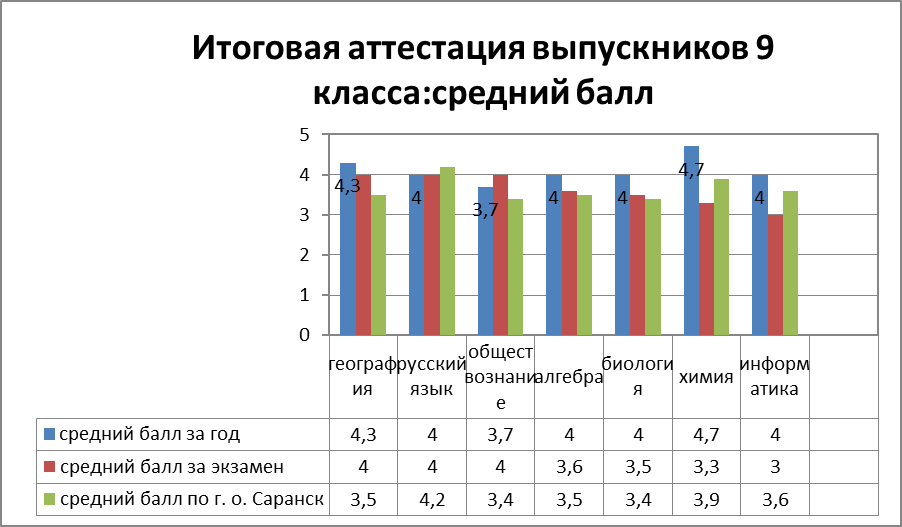 Таблица 5. Уровень и качества обученности  выпускниковВыводы:1) на экзамене по математике  3 обучающихся (43%)  подтвердили годовую отметку: Лашманчиков И. – 3/3, Миронов И. – 3/3 и Мезикаев Д. – 4/4, 2 обучающихся (29%)  : Зиканова А. - 5/4, Тиманин Е. – 5/4 получили отметку на 1 балл ниже, чем годовая отметка, 1 обучающийся (14%)получил отметку на 1 балл выше: Казаков С. – ¾, одна ученица (14%) получила отметку на 2 балла ниже, чем годовая отметка: Мамырова С. – 5/3 . Качество обученности составило 57% - 57% соответственно.2) на экзамене по русскому языку 3 обучающихся (43%) подтвердили годовую отметку: Зиканова А. – 5/5, Казаков С. – 3/3 и Тиманин Е. – 5/5; 2 обучающихся (29%) получили отметку на 1 балл ниже, чем годовая отметка: Лашманчиков И. – 4/3, Мамырова С. – 5/4, 2 обучающихся (29%) получили отметку на 1 балл выше: Мезикаев Д. – 4/5 и Миронов И. – 3/4. Качество обучения соответственно составило 71%-71%.3) на экзамене по обществознанию  2 обучающийся (67%) подтвердили годовую отметк: Лашманичиков И. – 4/4 и Казаков С. – 3/3, 1 обучающийся (33%) получил отметку на 1 балл выше: Зиканова А. – 4/5. Качество обученности составило 67% -67%.4)  на экзамене по химии 2 обучающихся (67%) получили отметку на 1 балл ниже, чем годовая отметка: Мамырова С. – 4/3 и Тиманин Е. – 5/4 годовую отметку, 1 обучающийся (14) получили отметку на 2 балл ниже годовой: Мезикаев Д. – 5/3. Качество обученности составило 100%-33%.5) на экзамене по биологии 1 обучающийся (14%) подтвердил годовую отметку после пересдачи: Миронов И. – 3/3,  годовую отметку, 1 обучающийся (14) получили отметку на 1 балл ниже годовой: Тиманин Е. – 5/4. Качество обученности составило 50% -50%.6) на экзамене по географии 2 учащихся (67%) подтвердили годовую отметку: Мезикаев Д. – 4/4 и Миронов И. – 3/3, 1 обучающийся (14%)получил отметку на один балл ниже, чем годовая отметка: Мамырова С. – 5/4, качество составило 75% и 75%.7) экзамен по  информатике сдавали 2 обучающихся, получили отметку на 1 балл ниже, чем годовая отметка: Казаков С. – 4/3 и Лашманчиков И. – 4/3. Качество обученности составило 100% и 0%.Таким образом, качество обученности на экзамене по русскому языку, математике, обществознанию, биологии и географии соответствует качеству обученности за год, по  биологии, химии и информатике качество обученности на экзамене ниже, чем за год. Разница составила по  информатике 100%, по химии – 67%.Скоординированная и целенаправленная работа учителей-предметников на протяжении учебного года дала возможность всем обучающимся 9 класса справиться с экзаменами.          обучающиеся показали хороший уровень подготовки по обществознанию, географии, математике и биологии: средний балл  выше среднего показателя по г. о. Саранск на 0,6 по обществознанию, 0,5 балла по географии на 0,1 балла по математике и биологии, ниже среднего показателя по муниципалитету по русскому языку на 0,2 балла, по химии   и  по информатике на 0,6 балла соответственно.По окончании обучения 6 обучающихся получили аттестат об основном общем образовании общего образца и один обучающийся, Тиманин Егор, аттестат с отличием.В сентябре 2017 учебного года на заседаниях МС школы, МО учителей гуманитарного и естественно- математического циклов необходимо проанализировать результаты выпускных экзаменов и учителям-предметникам спланировать необходимую коррекционную работу.Рекомендации:Повысить качество обучения школьников за счет технологий, обеспечивающих успешность самостоятельной работы каждого ученика; вести коррекционную работу с каждым учеником, испытывающим трудности в обучении.Учителям-предметникам, работающим в выпускном классе,  необходимо предусмотреть организацию и проведение   элективных занятий, при тематическом планировании обратить более серьёзное внимание на темы, которые вызывают наибольшее затруднение, тематику занятий планировать на основе анализа проверочных и контрольных работ.Администрации школы осуществить мониторинг эффективности использования элективных курсов  и организации повторения по основным предметам учебного плана   при подготовке к выпускным экзаменам, особое внимание обратить на информатику и химию.2.6.АНАЛИЗ ВОСПИТАТЕЛЬНОЙ РАБОТЫ ШКОЛЫЗа последние пятнадцать лет именно система воспитания претерпела самые большие изменения, которые коснулись целей, задач, содержания и педагогических технологий. Поставив личность ребенка  в центр школьного мироздания, многие педагоги, творчески работающие в условиях  модернизации школы, органично вписались в новые образовательные процессы, направленные на создание условий востребованности знаний, умений и навыков в реальной действительности, применение знаний на практике, на умения самостоятельно добывать знания, оценивать явления жизни, выстраивать успешный личный маршрут развития личности. Воспитательная система сельской школы имеет определенные особенности, связанные главным образом с ее местонахождением , численностью и составом педагогов и учащихся.   При создании воспитательной системы сельской школы следует учитывать малочисленность школьного коллектива, особый стиль взаимоотношений педагогов, родителей и учащихся, постоянные контакты сельской школы с социумом. Показательна в этом отношении воспитательная система В.А. Сухомлинского. Он разработал воспитательную систему школы на основе гуманистической концепции воспитания, включающей личностные ценности: Нравственный идеал, Счастье, Свобода, Честь, Долг, Достоинство, Справедливость, Истина, Добро, Красота. Ведущими идеями концепции В.А.Сухомлинского являются: демократизация и гуманизация школьного быта; открытость; связь обучения с трудом; формирование гуманно – нравственных качеств; сотрудничество учителей и учеников; самоуправление и взаимопомощь. Все направления воспитательной работы позволяют осуществлять личностно-ориентированный подход в воспитании при одновременной массовости воспитательных мероприятий и стимулировать творческие способности учащихся во всех аспектах воспитательной работы. Мероприятия, проводимые в течение учебного года, позволяют привлечь к различным видам деятельности большое количество детей, что способствует развитию творческих способностей практически каждого ученика.    В системе воспитательной работы школы можно выделить несколько направлений, способствующих реализации личностно-ориентированного подхода:Ключевые творческие дела (КТД)Участие в школьных, муниципальных, республиканских и всероссийских конкурсахОрганизация выездных экскурсий, посещение музеев, кинотеатров, выставокСистема дополнительного образованияШкольная газета «Зеркало»Ключевые творческие дела - это основа организационно-массовой работы, те мероприятия, которые отражают традиции школы:1 Сентября – день знанийКонцерт «Славное имя твоё – учитель»День самоуправленияКонцерт «Пусть всегда будет мама!»«Бессмертный полк»Новогодний утренник и дискотекаКонкурс «Ученик года»Конкурс «Краса-2018»«Масленица»Дни воинской славы«Город мастеров»Конкурс «Класс года» и др.Основной целью воспитательной работы школы явилось следующее: Развитие гармонической личности с учетом возрастных и индивидуальных особенностей школьников:Исходя из этого, в течение прошедшего учебного года вся работа планировалась и проводилась с учетом требований Закона «Об образовании в РФ»  и были поставлены следующие задачи:-    формирование у учащихся гражданско- патриотического сознания, духовно нравственных ценностей;Совершенствование оздоровительной работы с учащимися и привитие навыков здорового образа жизни, развитие коммуникативных навыков и формирование методов бесконфликтного общения;Воспитание стремления к самообразованию;Воспитание потребности к творчеству, так как именно творческое созидание наряду с потребностью к познанию служит основой развития личности и способствует развитию ее духовностиСовершенствование системы воспитательной работы;Совершенствование системы семейного воспитания, повышение ответственности родителей за воспитание и обучение детей, правовая и экономическая защита личности ребенкаАктивизация работы ученического самоуправления через систему КТДСовершенствование системы семейного воспитания, повышение ответственности родителей за воспитание и обучение детей, правовая и экономическая защита личности ребенкаСовершенствование оздоровительной работы с учащимися и привитие навыков здорового образа жизни, развитие коммуникативных навыков и формирование методов бесконфликтного общения;-         создание условий для творческого развития учащихсяПриоритетными направлениями воспитательной работы в течение последних лет явилось следующее:Гражданско-патриотическое;Спортивно-оздоровительное, трудовое воспитание;Духовно-нравственное;Художественно-эстетическое;Экологическое;Семейное;Развитие социальных инициатив обучающихсяРабота м/о классных руководителей.Для наиболее результативного выполнения поставленных целей и задач школы, решения проблемных вопросов воспитательной работы, в школе работало методическое объединение классных руководителей. Методическое объединение продолжило работу  в прошедшем году над проблемой «Выявление склонностей и интересов ребенка и его развитие в соответствии с его индивидуальными особенностями».Целью работы  являлось: «Совершенствование и повышение эффективности работы классных руководителей в условиях малокомплектной школы».В связи с данной проблемой школы была разработана тематика методических совещаний и педагогического совета м/о классных руководителей. В течение года были проведены следующие совещания на темы:- «Организация деятельности классных руководителей в 2017 учебном году»; 
      -  «Гражданско-патриотическое воспитание школьников»;а также педагогический совет на тему «Организация работы с одарёнными детьми».Положительным моментом в работе классных руководителей является то, что в течение  2017 учебного года не зафиксировано пропусков учащихся без уважительных причин, каждым классным руководителем ведётся журнал посещения учащихся на дому, где указывается дата и цель посещения или телефонного звонка.Классными руководителями систематически ведутся журналы по технике безопасности, как с учащимися, так и их родителями, где фиксируются под роспись инструктажи и беседы по охране жизни и здоровья учащихсяКлассные руководители работают с классными коллективами по планам воспитательной работы, составленным в соответствии с конкретным классом, с конкретными целями и задачами.Воспитательная работа заключается в педагогически целесообразной организации жизни детей. Вот почему от классного руководителя, прежде всего, требуется план воспитательной работы с классным коллективом, составленный в соответствии с конкретным классом, с конкретными личностями учеников, с конкретными задачами, которые ставит перед собой учитель.К планированию большинство классных руководителей относится творчески. У каждого из них план работы с классом отличается своим содержанием, своей направленностью, целями и задачами.Ануфриева В.А. – Воспитание доброты у детей.Митякина С.В. –  Нравственное воспитание школьников младших классов.Майоров В.И. - Традиции классного коллектива как метод формирования чувства коллективизма, способности к сотрудничеству.Миронова Н.И. – Работа с малым коллективом.Тараканов А.А.-  Воспитание культуры поведения.Шумкина С.А.- Духовное развитие школьниковГлазунова А.А.– Взаимоотношение в подростковом возрасте.Классными руководителями проведены открытые внеклассные мероприятия.Митякина С.В.-1 класс, Праздник «Посвящение в первоклассники»Глазунова А.А.-8 класс, концерт ко Дню учителяТараканов А.А.- 9 класс,  «Первый  звонок»Миронова Н.И.- 6 класс, праздник, посвящённый «Дню пожилого человека»-  Майоров В.И.- 5 класс,  новогодний утренникВ течение учебного года все классные руководители еженедельно дежурили по школе.Таким образом, анализ работы методического объединения классных руководителей  показал, что  запланированный план работы МО  практически выполнен. Тематика заседаний отражала основные проблемные вопросы, стоящие перед методическим объединением в  2017 г. Заседания были тщательно продуманы и подготовлены.Итоги работы в 2017 учебном году позволяют признать деятельность методического объединения классных руководителей  «удовлетворительной».Патриотическая работаОтсутствие исторической памяти равносильно неуважению человека не только к своему прошлому, но и к настоящему, полной беззаботности в отношении будущего народа, человечества, природы, поэтому  в школе  проводятся «Уроки мужества» - размышления о том, как время – предвоенное и военное – отпечаталось в судьбах людей. Встречи с ветеранами Великой Отечественной войны, тружениками тыла, ветеранами боевых действий – это символ преемственности традиций от старшего поколения к молодости.Одним из значимых направлений в патриотическом воспитании является шефство над ветераном Великой Отечественной войны (Заводова М.М.-блокадница).В течение всего года проходит операция «Забота», которая предусматривает адресную помощь ветеранам, всем нуждающимся  оказывается посильная помощь учащимися школы.Ежегодно наши учащиеся участвуют  в акции «Бессмертный полк», митинге, посвященном Дню Победы, в возложении венков к памятнику.Перед днём защитников Отечества учащиеся поздравляют участников локальных войн и готовят для них праздничный концерт.Ко дню пожилого человека также готовится концерт, выставка работ наших бабушек и стенд с фотографиями прошлых лет.В этом году проводились конкурсы сочинений среди учащихся 1-9 классов, а также конкурсы чтецов. Учащиеся школы  ежегодно проводят концерты, приуроченные ко Дню учителя, ко дню матери, ко дню Победы. Большое внимание в школе уделяется вопросам воспитания у детей и подростков навыков и умений обеспечивать безопасность своей жизни.В ОУ  работают отряд «Юных инспекторов дорожного движения»,  ЮИД. Подобная форма работы является  мощным средством военно-патриотического воспитания детей и юношества, их нравственного и физического здоровья, является преградой на пути наркомании, хулиганства, детской преступности.  Ребята приняли участие в конкурсе «Безопасное колесо».Признаком воспитания молодого человека как Гражданина является самостоятельность и ответственность за собственные действия и поступки, за судьбы своего города и России, а также способность сделать осознанный выбор своего дальнейшего послешкольного жизненного пути. Социальная зрелость предполагает готовность к жизненному самоопределению, в том числе – готовность к гражданскому и профессиональному самоопределению.Результатом профессиональной ориентации должен стать не просто выбор профессионального образовательного учреждения, а определенный план карьеры, в рамках которого будут определяться шаги профессионального становления. Сегодня учащийся должен быть готов к профессиональному и карьерному росту, к образованию в течение всей жизни, уметь самостоятельно ставить перед собой цель и определить этапы достижения, оптимально используя при этом имеющиеся ресурсы.  В связи с этим в школе ведется работа по ознакомлению с профессиями через экскурсии в учебные заведения города, встречи с интересными людьми, ежегодно проводится акция «Город мастеров». Проводится диагностика на профессиональную пригодность, на изучение своих интересов, возможностей, ведётся факультативный курс «Выбор профессии». Вся эта деятельность позволяет ребенку к окончанию школы сделать правильный выбор своего профессионального пути. ОУ  сотрудничает с  Центром занятости.Организация дополнительного образованияСистема дополнительного образования в нашей школе предоставляет возможность заниматься разным возрастным группам, начиная с первоклассника, и до учащихся старших классов. Работа всех кружков способствует развитию творческих, познавательных, физических способностей детей, обеспечивает интерес и развитие трудолюбия (кружок  «Я - гражданин»), коммуникабельность (кружок «Играли наши деды»), способствует ведению здорового образа жизни (секции по футболу, борьбе, теннису, кружок  «Здоровячок»).К формам внеурочной деятельности учащихся относятся:1. Предметные и тематические кружки.2.  Проектно-исследовательская деятельность учащихся.3. Спортивные секции.4. Коллективные творческие дела.Все кружки ведутся  учителями  школы. Всего в кружках занято 57 учащихся, 85 %. Анализируя состояние занятости учащихся  организованным досугом,  можно отметить, что большинство учащихся школы  занимаются в различных кружках, секциях, факультативах, курсах. В двух и более кружках занимаются  более 35 % учащихся.  Для формирования «имиджа» школы, обмена опытом, выхода учеников школы на более высокий уровень особое значение имеет участие в районных, городских и региональных конкурсах. Ребята, которые принимают участие в этих конкурсах, приобретают новые навыки и умения и получают возможность проявить свои таланты за пределами школы, что зачастую положительно сказывается на их дальнейшем творческом росте и позволяет выйти на более высокий уровень.Сведения о кружкахПовышение уровня самооценки, проявление инициативы - это результат, к которому мы стремимся. К тому же у ребёнка меньше остаётся незанятого времени, значит, меньше времени он будет бесцельно слоняться по улицам, снижается риск  попадания в неблагоприятные компании.Традиционные мероприятия- Традиции - это то, чем сильна школа, то, что делает её родной и неповторимой, близкой для тех, кто в ней учится, и тех, кто учит. Традиционные дела любимы, к ним готовятся заранее. Появляются ожидания, связанные с каким- то праздником, следовательно, каждый может представить и спрогнозировать  своё участие в определённом деле.  Такая прогнозируемость  и облегчает подготовку традиционных дел, и одновременно усложняет её, т. к.  каждый год все ждут, что праздник не будет похож на прошлогодний.Что же касается традиционных школьных дел, то все они прошли успешно, это:1 сентября – «День Знаний» - торжественная линейкаДень УчителяДень правовой помощи детямВыставка  детских поделок  «Дары осени»Фабрика Деда МорозаНовогодние ёлкиДень самоуправленияДень пожилого человекаСбор макулатуры «Сохраним мордовские леса»Конкурс «Дары земли мордовской»День мамыКлассные часы по профилактике дорожного травматизма и правонарушенийВыпуск  стенгазеты «Зеркало»Организация и  формирование  потребностей здорового образа жизни.                      Трудовое  воспитание.Сохранение и укрепление здоровья учащихся осуществлялось согласно  программы  «Здоровье ».Цели программы «Здоровье».1.Формирование у школьников знаний о здоровом образе жизни и привитие навыков ответственного отношения к нему, профилактика вредных привычек.2. Продемонстрировать многогранную природу здоровья.3. Содействовать сохранению здоровья каждого школьника.4. Обеспечить учащихся необходимой информацией для формирования собственных стратегий и технологий, позволяющих сохранять и укреплять здоровье.5. Расширить и разнообразить взаимодействия школы, родителей и общества в контексте укрепления здоровья.Основные задачи и содержание работы в школе по реализации программы «Здоровье»:1. Школа ставит перед собой следующие задачи:- поиск здоровьесберегающих оптимальных режимов учебно-воспитательной работы;- валеологический анализ уроков и внеурочной деятельности;- разработка, внедрение в практику лучшего опыта использования, совершенствование здоровьесохраняющих технологий обучения и воспитания, адекватных возможностей детей;- содействие гармоничному развитию детей путем профилактики и коррекции возможных отклонений физического состояния и здоровья на каждом возрастном этапе;- вооружение педагогов необходимыми знаниями в области здоровья;- пропаганда среди родителей, педагогов и детей основ здорового образа жизни.Сохранение и укрепление здоровья учащихся осуществлялось по трём направлениям:- профилактика и оздоровление – физкультминутки во время учебного процесса для активации работы головного мозга и релаксации органов зрения, динамические перемены, общешкольная утренняя зарядка, витаминизация, занятия группы лечебной физкультуры, обучение навыкам самоконтроля и самодиагностики, сбалансированное  питание;- образовательный процесс – использование здоровьесберегающих образовательных технологий, рациональное расписание;- информационно—консультативная работа – лекции медсестры, классные часы, родительские собрания и лектории, внеклассные мероприятия, направленные на пропаганду здорового образа жизни.Ожидаемые результаты данной работы:
1.     Сохранение и укрепление здоровья учащихся и привитие им навыков здорового образа жизни.
2.    Формирование потребности к ведению здорового образа жизни,
3.    Повышение качества знаний учащихся. Создание комфортной образовательной среды на основе индивидуальной работы с обучающимися, формирование у них навыков самоконтроля как средства развития личности.Классными руководителями проводились тематические классные часы    « Здоровье нации», « Курить – здоровью вредить»и др.Было проведено общешкольное родительское собрание  «Здоровые родители- здоровые дети». Были подведены итоги проделанной работы и даны направления дальнейшей работы.Ежегодно проводится диспансеризация школьников.Анализ состояния здоровья учащихся.Здоровье школьников в сравнении  с предыдущими годами улучшилось. В 2016г. основная группа – 80 %, подготовительная-13 %, ЛФК--3%, специальная группа-4 %.В 2017 году  основная - 84 %, подготовительная - 16 % .Школа всегда  принимает участие в спортивных мероприятиях города . В течение года в рамках «Спортивная суббота» проводились соревнования по настольному теннису, шашкам , лёгкой атлетике. Состоялась встреча по футболу с учащимися села Зыково.Велась большая работа по формированию у детей потребности здорового образа жизни:- участие в городской спартакиаде школьников- школьные соревнования по волейболу, теннису и футболу;- регулярно обновляется стенд - «Саранск-2018», а также текущая актуальная информация - рекорды школы, итоги соревнований.- в конце года подводили итоги   «Лучший спортсмен года». Неоднократно занимали призовые места по вольной борьбе девочки 4-7 классов, причём не только в городских, но и республиканских соревнованияхПри работе с учащимися и родителями большое внимание уделялось проблеме физической подготовленности детей, недостаточной двигательной активности современных школьников, в связи с чем проводились  беседы с родителями отдельных учащихся и выступления на родительских собраниях.Особая роль отводилась системе тематических классных часов, лекций, бесед, формирующих потребность в валеологических знаниях и умениях, создающих условия для организации здорового образа жизни.Так как наша школа расположена в сельской местности, она всегда имела трудовую направленность, которая объединила уроки труда, факультативные занятия, внеклассную работу. Целью этой системы является «Социальная адаптация учащихся в современных условиях».  Результатом этой работы должно стать:формирование у учащихся умений и навыков сельскохозяйственного труда, воспитание хозяина сельского дома,благоустройство пришкольного участка, озеленение помещений школы и обеспечение школьной столовой бесплатными овощами.Сведения о сельхозпродукции, полученной с пришкольного участкаПо сравнению с прошлым годом большую часть участка засадили тыквой.В этом году более организованно проходило дежурство и по школе, и в столовой.     Наши учащиеся традиционно принимали участие в месячниках по благоустройству пришкольной территории и  субботниках, высадили аллею яблонь, провели акцию «Чистое село», приняли участие в российской акции «Сделаем вместе».Ученическое самоуправлениеУспех воспитательной работы в школе зависит от ее демократических начал, поэтому всякая внеклассная работа: планирование, подготовка, реализация и подведение итогов проходит через ученическое самоуправление. Данные органы были созданы с целью повышения ответственности учащихся за подготовку и проведение всех школьных дел.Ответственность за порученное дело стал нести классный коллектив, а не только классные руководители, и на Совете старост каждый должен отчитаться за проведенное дело.Кроме того, ответственность и инициативу надо воспитывать при выполнении повседневных  дел: дежурство по школе, дежурство по столовой, соблюдение хорошего санитарного состояния прикрепленных классных кабинетов.Цель:  способствовать формированию саморазвитию личности, воспитывать у каждого члена школьного коллектива демократическую культуру, гражданственность, умение действовать в интересах совершенствования своей личности, общества, государства.Задачи:предоставление учащимся реальной возможности вместе с педагогами участвовать в управлении школой;развитие навыков и способов конструктивного общения со сверстниками и взрослыми;развитие творческого потенциала каждого учащегося с учетом его возможностей.создать условия для осознания учащимися своей индивидуальности, самовыражения, саморазвития, а также для освоения демократических и гражданских ценностей.Организационная структура УС представлена Советом старшеклассников (8-9 кл).Работа ведётся по секторам: пресс - центр, учебный, трудовой, культмассовый, спортивный.В течение года Совет старшеклассников вёл контроль за дежурством и качеством обучения классов по школе. В конце недели на общешкольной линейке дежурный класс  в своём отчёте отражал всё произошедшее за неделю, как положительное, так и отрицательное. Заметно повысилась инициативность обучающихся. Большинство мероприятий, акций проводятся по инициативе обучающихся.Профилактика правонарушений .За последние годы в стране резко увеличилось количество преступлений, совершенных подростками. Катастрофически ухудшились условия жизни и воспитания детей в семье. Увеличилось число неполных семей, заметно стало сползание значительной части родителей учащихся в сферу негативных явлений (пьянство, наркомания и т.д.). В связи с вышеизложенным, возрастает значение правового воспитания и профилактики правонарушений.Работа в данном направлении ведётся в  соответствии с программой работы Совета по профилактике правонарушений и безнадзорности, целями и задачами  которой является:- выявление  несовершеннолетних, находящихся  в социально – опасном положении  и систематически пропускающих занятия в школе без уважительных причин и принятие мер по их воспитанию и получению ими основного  общего образования.- выявление  несовершеннолетних, находящихся  в социально – опасном положении  и систематически пропускающих занятия в школе без уважительных причин и принятие мер по их воспитанию и получению ими основного  общего образования.- оказание  социально – педагогической помощи несовершеннолетним, имеющим отклонение в развитии  или  поведении, проблемы в обучении.Среди учащихся школы есть дети, склонные к правонарушениям, которым неоднократно делались замечания по поведению. Они состоят на строгом учете у классных руководителей, воспитателей, администрации школы. В 2017 учебном году на школьном учете состояли:  Тиманин Матвей (5 класс), Миронов Матвей ( 3 класс).С этими детьми проводилась следующая работа: наблюдение за поведением, индивидуальное собеседование, встречи с родителями, беседы с инспектором ПДН, привлечение их к общественным делам школы и класса. Ребята занимались  в спортивных кружках.Беседы, лекции, общие мероприятия с детьми и родителями, работа всего педколлектива, администрации, работников правоохранительных органов в учебное и каникулярное время, вовлечение детей в кружки по интересам – все это имеет положительный итог. На учете в комиссии по делам несовершеннолетних нет ни одного подростка, ни один учащийся не привлекался ни к уголовной ответственности, ни  к административной .В течение 2017  года обучащихся, не посещающих школу длительное время, не было.Итоговые сведения по правовоспитательной работе.Работа с родителями.   Без участия родителей в организации учебно-воспитательного процесса невозможно достичь высоких результатов. Поэтому работа с родителями всегда занимала в воспитательной системе школы определенное место.Работа с родителями в школе велась в следующих формах:родительские комитеты классов,родительский лекторий,родительское собрание, участие родителей в различных школьных мероприятиях,индивидуальная работа.В план работы школы были включены следующие мероприятия по работе с родителями:посещение и изучение семьи, ее социального и материального положения, духовного равновесия, отношения к воспитанию детей, положения детей в семье;родительские собраниядежурство родителей на дискотеках, с целью профилактики правонарушений,проведение классными руководителями, администрацией консультаций с родителями,день открытых дверей,-    работа с родителями «трудных» детей.Анализируя  общее представление родителей о духовно- нравственном воспитании, мы выявили  следующее. Воспитание нужно начинать со знакомства ребенка с историей своего рода и семьи. Мы просим  родителей   рассказывать детям о своих предках, показывать фотографии.Совместно с родителями школа начала  формирование нравственных установок по отношению к людям всех национальностей, не теряя при этом своего национального облика. Большое внимание   уделяется  воспитанию культурного человека, знающего традиции многонациональной страны, в которой он живет.Взаимодействие классных  руководителей  и родителей заключается в том, что обе стороны должны быть заинтересованы в изучении ребенка, раскрытии и развитии в нем лучших качеств и свойств, необходимых для самоопределения и самореализации. В основе такого взаимодействия лежат принципы взаимного уважения и доверия, взаимной поддержки и помощи, терпения и терпимости по отношению друг к другу.В течение года были проведены:- общешкольные тематические классные часы с участием родителей;- праздничная  программа «Наши мамы лучше всех»;- спортивные соревнования  «Веселые старты»;- конкурсная программа «День защитника»;-смотр строя и песни;- выставки творческих работ «Бабушкины руки»;- концертные программы;-шествие «Бессмертный полк», митинг и концерт ко Дню Победы-акции «Чистое село», «Сделаем вместе», «Добрые руки»- празднование Нового года и «Широкой масленицы» и др.Наши родители – активные помощники  в организации и проведении мероприятий, классных часов, спортивных соревнованийВ течение нескольких лет коллектив работал над проблемой повышения активности родителей в работе школы.В 2007  году педагогический совет решил объединить функции общешкольного родительского комитета и Попечительского совета и организовать единый Попечительский совет, состоящий из членов родительских комитетов классов. Результатом явилось следующее:повышение посещаемости родителями классных и общешкольных родительских собраний,повысилась роль Попечительского совета школы.Но главное, что удалось в прошедшем году – это то, что родители стали интересоваться делами школы, предлагать свою помощь в ремонте и оснащении школы, стали участвовать в школьных праздниках, концертах, акциях.3.    Обеспечение безопасности образовательного процесса.        Безопасность школы является приоритетной в деятельности администрации образовательного учреждения и педагогического коллектива. Объектом этой деятельности являются: охрана труда, правила техники безопасности, гражданская оборона, меры по предупреждению террористических актов и контроля соблюдения требований охраны труда. Безопасность школы включает все виды безопасности, в том числе: пожарную, электрическую, взрывоопасность, опасность, связанную с техническим состоянием среды обитания, мероприятия по предупреждению детского дорожно-транспортного травматизма.Реализация вышеперечисленных задач осуществлялась в следующих направлениях:защита здоровья и сохранение жизни;соблюдение ТБ учащимися и работниками школы;обучение учащихся и персонала гимназии методам обеспечения личной безопасности и безопасности окружающих.В целях обеспечения пожарной безопасности в школе проводятся следующие мероприятия: соблюдение нормативно-правовых актов, правил и требований пожарной безопасности, а также проведение противопожарных мероприятий;  обеспечение первичными средствами пожаротушения в соответствии с нормами, установленными  Правилами пожарной безопасности в РФ;  неукоснительное выполнение требований ОНД по устранению недостатков по пожарной безопасности;  совершенствование системы оповещения о пожаре и эвакуации людей при пожаре;перезарядка огнетушителей (в сроки, согласно паспорту)  защита от пожара электросетей и электроустановок, приведение их в противопожарное состояние; поддержание в надлежащем состоянии путей эвакуации и запасных выходов.      Обеспечение ПБ конкретизируется в приказах директора школы  по вопросам обеспечения безопасности в течение всего учебного года в зависимости от конкретной обстановки.      Работа  по антитеррористической защищенности и противодействию терроризму и экстремизму включает:  проведение совещаний, инструктажей по вопросам противодействия терроризму и экстремизму;  непрерывный контроль за  выполнения мероприятий по обеспечению безопасности; организацию взаимодействия с правоохранительными органами и другими службами, с родительской общественностью.     Организация противодействия терроризму регламентируется основными законодательными актами и иными нормативными правовыми документами.      В целях обеспечения охраны образовательного учреждения в школе  в штатном расписании предусмотрена должность сторожа (в ночное время). Во время пребывания обучающихся в школе обеспечение безопасности осуществляется дежурной сменой (уборщик служебных помещений, дежурный учитель) под руководством дежурного администратора, введен пропускной режим. Установлено видеонаблюдение, территория школы огорожена и в ночное время освещена. Средства  тревожной и  охранно- пожарной сигнализации установлены.        Со всеми сотрудниками образовательного учреждения в соответствии с законодательством проводятся инструктажи по охране труда , пожарной  и антитеррористической безопасности.       Работа по правовому всеобучу в школе  организуется и проводится на всех стадиях образования с целью формирования у обучающихся сознательного и ответственного отношения к вопросам личной безопасности и безопасности окружающих.       Обучающимся  прививают  основополагающие знания  и умения по вопросам безопасности на уроках "Основы безопасности жизнедеятельности", во время проведения "Дня защиты детей", беседах, классных часах, практических отработках  и т. д.       Обучение в виде инструктажей с регистрацией в журнале установленной формы по правилам безопасности проводится перед началом всех видов деятельности как урочной, так и внеурочной.      Работа по предупреждению детского дорожно-транспортного травматизма ведётся согласно плану профилактики ДДТТ.Организовано изучение правил дорожного движения с детьми 1 - 9 классов по программе согласно планам воспитательной работы классных руководителей.  Разработана схема безопасного движения учащихся к школе, индивидуальные схемы безопасного движения для учащихся школы. На родительских собраниях обсуждаются вопросы профилактики детского дорожно-транспортного травматизма.Библиотекой школы организуется подписка на газету «Добрая дорога детства».В конце учебного года на летние каникулы родители получают Памятку «Правила дорожные выполнить несложно нам».В школе проводится большая работа по созданию безопасных условий сохранения жизни и здоровья обучающихся и работников, а также материальных ценностей школы от возможных несчастных случаев, пожаров, аварий и других чрезвычайных ситуаций. Весь педагогический коллектив, конкретно каждый учитель на уроках и вне их является гарантом безопасности ребенка во время образовательного процесса.4.Финансовая деятельность школы.Финансовое обеспечение реализации основной образовательной программы основного общего образования опирается на исполнение расходных обязательств, обеспечивающих конституционное право граждан на бесплатное и общедоступное общее образование. Объём действующих расходных обязательств отражается в соглашении о порядке и условиях предоставления субсидий на финансовое обеспечение выполнения муниципального задания в соответствии с требованиями федеральных государственных образовательных стандартов общего образования.Задание учредителя обеспечивает соответствие показателей объёмов и качества предоставляемых образовательным учреждением услуг (выполнения работ) с размерами направляемых на эти цели средств бюджета.Финансовое обеспечение осуществляется на основе нормативного подушевого финансирования. Введение нормативного подушевого финансирования определяет механизм формирования расходов и доведения средств на реализацию государственных гарантий прав граждан на получение общедоступного и бесплатного общего образования в соответствии с требованиями Стандарта.Применение принципа нормативного подушевого финансирования на уровне образовательного учреждения заключается в определении стоимости стандартной (базовой) бюджетной образовательной услуги в образовательном учреждении не ниже уровня фактически сложившейся стоимости в предыдущем финансовом году.Финансирование школы производилось из фондов республиканского и муниципального бюджетов. Статистические данные за 2017  год выглядят следующим образом.Расход на одного обучающегося (в рублях )Распределение финансовых потоков школы (в рублях)Внебюджетное финансирование  не поступало.                 5. Ближайшие перспективы развития школыПерспективами развития школы считаем:продолжение  работы, отражающей стратегию развития образования в регионе и Российской Федерации; вариативное, гибкое планирование образовательного процесса, направленного на развитие поликультурной личности в условиях диалога культур;развитие информационно-образовательной среды как составляющей модернизации образовательного процесса и процесса управления школой;обновление программно-методического и технологического обеспечения учебно-воспитательного процесса; мотивация профессионального роста педагогических кадров, стимулирование их инновационной деятельности в условиях перехода на новую систему оплаты труда, направленность на результативность образовательного процесса; Работа по совершенствованию условий внедрения ФГОС
6. Приоритетные направления работы школы1.Совершенствование нормативно-правовой базы.     2.  Качество образования.3. Дальнейшее внедрение федерального государственного образовательного стандарта общего образования.4.Работа с одарёнными детьми.5.Совершенствование профессионального мастерства педагогических работников.4.Инфраструктурная среда учреждения.5.Сохранение и укрепление здоровья детей.6.Гражданское и духовно-нравственное воспитание школьников.                  7. Задачи школы на 2018  год.       1. Направить работу педагогического коллектива на реализации  ФЗ от 29.12.2012 №273 «Об образовании в Российской Федерации»  и  Закона РМ от 8.08.2013 №53-З  «Об образовании в Республике Мордовия», по дальнейшему внедрению федерального государственного стандарта общего образования, федеральной и муниципальной программ образования,  выполнение последующих распоряжений и указов правительства в области образования.          2. Обеспечить реализацию приоритетных проектов в сфере образования: национального проекта «Образование», комплексного проекта модернизации и национальной образовательной инициативы «Наша новая школа», федерального проекта «Десятилетие детства», концепции воспитания учащейся молодежи РМ.3. Продолжить реализацию мероприятий, направленных на качество образовательной деятельности, соответствующего запросам потребителей образовательных услуг.       4. Совершенствовать систему индивидуального сопровождения одаренных детей.       5.  Обеспечить нормативно-правовое, кадровое, методическое сопровождение  образования детей с ограниченными возможностями здоровья с целью реализации принципа доступности.     7. Осуществлять эффективную профориентационную работу с обучающимися, используя потенциал учреждений дополнительного образования, социальных партнеров, предприятий и организаций.    8. Продолжить работу по реализации  системы воспитательной работы, направленную на формирование духовно-нравственных, гражданско-патриотических, трудовых и лидерских качеств обучающихся.  9. Разработать систему мер по реализации предметных концепций по истории, русскому языку и математике.10. Обновить Программу развития школы на   2017 – 2022 гг.8.Ожидаемые результаты на конец 2018  года          1.Повышение качества образованности обучающегося, уровня воспитанности.          2.Формирование потребности у обучающихся проявлять заботу о своемздоровье и стремления к здоровому образу жизни.          3.Личностный рост каждого обучающегося.            4.Готовность обучающегося к самостоятельному выбору и принятиюрешения, усиление ответственности за последствия своих поступков.Название общеобразовательного учреждения (по уставу)Муниципальное общеобразовательное учреждение«Монастырская основная общеобразовательная школа» 

Тип и вид общеобразовательного учрежденияОбщеобразовательное учреждениеОрганизационно-правовая формаМуниципальное образовательное учреждениеСтатусСельская малокомплектнаяУчредительАдминистрация г. о. Саранск Республики Мордовия430005, Республика Мордовия, г. Саранск, ул. Советская, д. 30тел: +7 (8342) 23-27-97сайт: http://www.adm-saransk.ru/e-mail: kanzel@adm-saransk.ru или saransk@moris.ruГод основанияОбразовательного учреждения – 1956 г. 

Юридический адрес430901 г. Саранск, Октябрьский район,с. Монастырское, ул. Школьная 19Телефон\Факс8 (8342) 28-76-52e-mailmonsar@edurm.ruАдрес сайта в Интернетеhttp://www.schoolrm.ru/schools/monsar/Должность руководителяДиректорФамилия, имя, отчество руководителяЛевина Людмила ФедоровнаБанковские реквизитыИНН 1328159940 
БИК  048952001Свидетельство о регистрации (номер, дата выдачи, кем выдано)13 ГА № 501916 выдано 06.04.2011 г.Управлением Федеральной службы государственной регистрации, кадастра и картографии по Республике МордовияЛицензияСерия РО № 006262 выдана 11.01.2011 г. Министерством образования Республики МордовияСтруктура общеобразовательного учрежденияI, II ступениФормы ученического самоуправленияСовет старостФормы государственно-общественного управленияУправляющий Совет№ кабинетаПомещенияплощадь (кв. м.)освещённостьвоздушно-тепловой режимрасположениеразмеры рабочих, учебных зон и зон для индивидуальных занятий1Спортивный зал134соответствует СанПиНсоответствует СанПиНIсоответствуют СанПиН2Столовая42соответствует СанПиНсоответствует СанПиНIсоответствуют СанПиН3Тренажёрный зал50соответствует СанПиНсоответствует СанПиНIсоответствуют СанПиН4Актовый зал63,4соответствует СанПиНсоответствует СанПиНIIсоответствуют СанПиН5Кабинет химии и биологии41,7соответствует СанПиНсоответствует СанПиНIIсоответствуют СанПиН6Лаборантская по химии17,4соответствует СанПиНсоответствует СанПиНIIсоответствуют СанПиН7Лаборантская по биологии15,7соответствует СанПиНсоответствует СанПиНIIсоответствуют СанПиН8Кабинет русского языка и литературы26,8соответствует СанПиНсоответствует СанПиНIIсоответствуют СанПиН9Кабинет русского языка и литературы22соответствует СанПиНсоответствует СанПиНIIсоответствуют СанПиН10Кабинет английского языка39,4соответствует СанПиНсоответствует СанПиНIIсоответствует СанПиН11Кабинет информатики40,7соответствует СанПиНсоответствует СанПиНIIсоответствует СанПиН12Лаборантская по информатике4,1соответствует СанПиНсоответствует СанПиНIIсоответствует СанПиН13Кабинет физики40,6соответствует СанПиНсоответствует СанПиНIIсоответствует СанПиН14Лаборантская по физике17,3соответствует СанПиНсоответствует СанПиНIIсоответствует СанПиН№ п/пНеобходимые средстваНеобходимое количество средств/ имеющееся в наличииСроки создания условий в соответствии с требованиями ФГОСкомпьютеры16/152015-2020мультимедийный проектор9/52015-2020экран7/32015-2020принтер монохромный4/42015-2020принтер цветной1/02015-2020цифровой фотоаппарат1/02015-2020цифровая видеокамера1/02015-2020сканер8/42015-2020микрофон2/22015-2020фортепиано1/12015-2020МФУ6/32015-2020цифровой микроскоп2/12015-2020доска со средствами, обеспечивающими обратную связь3/22015-2020немеловая доска1/02015-2020Учебный планначального общего образования (5-дневная  неделя)Учебный планначального общего образования (5-дневная  неделя)Учебный планначального общего образования (5-дневная  неделя)Учебный планначального общего образования (5-дневная  неделя)Учебный планначального общего образования (5-дневная  неделя)Учебный планначального общего образования (5-дневная  неделя)Учебный планначального общего образования (5-дневная  неделя)Учебный планначального общего образования (5-дневная  неделя)Учебный планначального общего образования (5-дневная  неделя)Учебный планначального общего образования (5-дневная  неделя)Предметные областиПредметные областиУчебные предметыклассыКоличество часов в неделюКоличество часов в неделюКоличество часов в неделюКоличество часов в неделюКоличество часов в неделюВсе-гопроведения промежуточной аттестации(2-4 классы)Предметные областиПредметные областиУчебные предметыклассыIIIIIIIIVВсе-гопроведения промежуточной аттестации(2-4 классы)Обязательная частьОбязательная частьОбязательная частьОбязательная частьОбязательная частьОбязательная частьОбязательная частьОбязательная частьОбязательная частьОбязательная частьРусский язык и литературное чтениеРусский язык и литературное чтениеРусский язык5544416ДиктантРусский язык и литературное чтениеРусский язык и литературное чтениеЛитератур-ное чтение4444315ТестированиеИностранный языкИностранный языкАнглийский язык––2226ТестированиеМатематика и информатикаМатематика и информатикаМатематика4444416Контрольная работаОбществознание и естествознаниеОбществознание и естествознаниеОкружаю-щий мир222228ТестированиеОсновы религиозных культур и светской этикиОсновы религиозных культур и светской этикиОсновы православной культуры––––11Проектная работаИскусствоИскусствоМузыка111114ТестированиеИскусствоИскусствоИзобрази-тельное искусство111114ТестированиеТехнологияТехнологияТехнология111114Практическая работаФизическая культураФизическая культураФизическая культура3333312Сдача нормативовИтогоИтогоИтого212122222286Часть, формируемая участниками образовательных отношенийЧасть, формируемая участниками образовательных отношенийЧасть, формируемая участниками образовательных отношенийЧасть, формируемая участниками образовательных отношенийЧасть, формируемая участниками образовательных отношенийЧасть, формируемая участниками образовательных отношенийЧасть, формируемая участниками образовательных отношенийЧасть, формируемая участниками образовательных отношенийЧасть, формируемая участниками образовательных отношенийЧасть, формируемая участниками образовательных отношенийУчебный курсКол-во часовУчебный курсКол-во часовУчебный курсКол-во часов1мокш.яз1мокш.яз1эрз.яз1эрз.яз44Максимально допустимая недельная нагрузкаМаксимально допустимая недельная нагрузкаМаксимально допустимая недельная нагрузка21232323239090Внеурочная деятельностьВнеурочная деятельностьВнеурочная деятельностьВнеурочная деятельностьВнеурочная деятельностьВнеурочная деятельностьВнеурочная деятельностьВнеурочная деятельностьВнеурочная деятельностьВнеурочная деятельностьНаправлениядеятельностиНазваниекурсаНазваниекурсаОбщеинтеллектуальноеЗанимательный русскийязыкЗанимательный русскийязык11133Духовно-нравственноеУстное народное творчество мордовского народаУстное народное творчество мордовского народа11133ОбщекультурноеЗанимательная математикаЗанимательная математика11133Итого33399Предметные областиУчебныепредметыКлассыКоличество часов в неделюКоличество часов в неделюКоличество часов в неделюПромежуточная аттестацияПредметные областиУчебныепредметыКлассы567Промежуточная аттестацияИнвариантная (обязательная) частьИнвариантная (обязательная) частьИнвариантная (обязательная) частьИнвариантная (обязательная) частьИнвариантная (обязательная) частьИнвариантная (обязательная) частьРусский язык и литератураРусский язык564ДиктантРусский язык и литератураЛитература332ТестированиеРодной язык и родная литератураРодной язык (русский)0,26Родной язык и родная литератураРодная литература(русская)0,24Иностранный языкАнглийский язык333КонтрольнаяМатематика и информатикаМатематика55Контрольная работаМатематика и информатикаАлгебра, геометрия3/2Контрольная работаМатематика и информатикаИнформатика1Контрольная работаОбщественно-научныепредметыИстория222ТестированиеОбщественно-научныепредметыОбществознание11ТестированиеОбщественно-научныепредметыГеография112ТестированиеЕстественно-научныепредметыФизика2Естественно-научныепредметыХимияЕстественно-научныепредметыБиология111ТестированиеИскусствоМузыка111ТестированиеИскусствоИзобразительноеискусство111ТестированиеТехнологияТехнология222Проектная работаФизическая культура иосновы безопасностижизнедеятельностиОсновы безопасности жизнедеятельностиТестированиеФизическая культура иосновы безопасностижизнедеятельностиФизическая культура333Сдача нормативовИтогоИтого27,52930Вариативная часть, формируемая участниками образовательной деятельностиВариативная часть, формируемая участниками образовательной деятельностиВариативная часть, формируемая участниками образовательной деятельностиВариативная часть, формируемая участниками образовательной деятельностиВариативная часть, формируемая участниками образовательной деятельностиВариативная часть, формируемая участниками образовательной деятельностиФормы/ виды деятельностиНаименование курсов, модулей курсов по выбору, проектов, практик54Учебный курсИстория и культура мордовского края0,50,50,5ТестированиеУчебный курсОбществознание1ТестированиеУчебный курсЭрзянский язык111Курсы по выбору, факультативные и групповые занятия, проекты,социальные практикиБиология1Курсы по выбору, факультативные и групповые занятия, проекты,социальные практикиЛингвистическая кладовая0,50,25Курсы по выбору, факультативные и групповые занятия, проекты,социальные практикиХСД (хозяин сельского дома)0,50,5Курсы по выбору, факультативные и групповые занятия, проекты,социальные практикиОсновы духовно-нравственной культуры народов России0,5Курсы по выбору, факультативные и групповые занятия, проекты,социальные практикиОсновы православной культуры0,5Курсы по выбору, факультативные и групповые занятия, проекты,социальные практикиМатематика без границ0,5Курсы по выбору, факультативные и групповые занятия, проекты,социальные практикиРешение текстовых задач0,5Курсы по выбору, факультативные и групповые занятия, проекты,социальные практикиПогода для самых любознательных (проект. деят.)0,5Курсы по выбору, факультативные и групповые занятия, проекты,социальные практикиГеографическая карта – уникальный язык географии (проет. деят.)0,25Курсы по выбору, факультативные и групповые занятия, проекты,социальные практикиЮный исследователь0,25Курсы по выбору, факультативные и групповые занятия, проекты,социальные практикиПор страницам Красной книги Республики Мордовия0,5Курсы по выбору, факультативные и групповые занятия, проекты,социальные практикиМатематика0,5Курсы по выбору, факультативные и групповые занятия, проекты,социальные практикиГеография0,5Курсы по выбору, факультативные и групповые занятия, проекты,социальные практикиАнглийский0,5Итого323335"Об утверждении федерального компонента государственных образова-тельных стандартов начального общего, основного общего и среднего(полного) общего образования";Приказ Министерства образования и РФ  от 09.03.2004,«Обутверждении федерального базисного учебного плана  и примерных учебных программ  для образовательных учреждений Российской федерации, реализующих программу общего образования ";Приказ Министерства образования и науки  РФ от 20.08.2008 N 241"О внесении изменений в федеральный базисный учебный план и примерные учебные планы для образовательных учреждений Российской Федерации, реализующих программы общего образования, утвержденные Приказом Министерства образования Российской Федерации от 9 марта 2004 г. № 1312 "Об утверждении федерального базисного учебного плана и примерных учебных планов для образовательных учреждений Российской Федерации, реализующих программы общего образования"Образовательные областиОбразовательные компонентыКоличество часов в неделюКоличество часов в неделюОбразовательные областиОбразовательные компонентыVIIIIXИнвариантная (обязательная) частьИнвариантная (обязательная) частьИнвариантная (обязательная) частьИнвариантная (обязательная) частьРусский язык и литератураРусский язык32Русский язык и литератураЛитература23Иностранный языкАнглийский  язык33Математика и информатикаАлгебра, геометрия55Математика и информатикаИнформатика12Общественно-научные предметыИстория22Общественно-научные предметыОбществознание11Общественно-научные предметыГеография22Естественно-научные предметыБиология22Естественно-научные предметыФизика22Естественно-научные предметыХимия22ИскусствоМузыка--ИскусствоИзобразительное искусство--ИскусствоИскусство11ТехнологияТехнология1-Физическая культура иОсновы безопасности жизнедеятельностиФизическая культура33Физическая культура иОсновы безопасности жизнедеятельностиОсновы безопасности жизнедеятельности1-ИтогоИтого3130Формы/ виды деятельностиФормы/ виды деятельностиКлассыКлассыНаименование курсов, модулей курсов по выбору, проектов, практикНаименование курсов, модулей курсов по выбору, проектов, практикVIIIIXУчебный курсИстория и культура мордовского края0,50,5Курсы по выбору, факультативные и групповые занятия, проекты, социальные практикиСочинение – рассуждение: теория и практика0,5Курсы по выбору, факультативные и групповые занятия, проекты, социальные практикиПодготовка к ГИА по русскому языку0,5Курсы по выбору, факультативные и групповые занятия, проекты, социальные практикиТехнология работы с контрольно-измерительными материалами по математике1Курсы по выбору, факультативные и групповые занятия, проекты, социальные практикиАзбука здоровья0,5Курсы по выбору, факультативные и групповые занятия, проекты, социальные практикиХимическая мозаика0,5Курсы по выбору, факультативные и групповые занятия, проекты, социальные практикиРоссия – страна Гардарика0,5Курсы по выбору, факультативные и групповые занятия, проекты, социальные практикиПодросток и закон0,50,5Курсы по выбору, факультативные и групповые занятия, проекты, социальные практикиУчимся писать сочинение-рассуждение1Курсы по выбору, факультативные и групповые занятия, проекты, социальные практикиИзбранные вопросы математики0,5Курсы по выбору, факультативные и групповые занятия, проекты, социальные практикиПодготовка к ОГЭ по информатике и ИКТ0,5Курсы по выбору, факультативные и групповые занятия, проекты, социальные практикиЛики Британии0,5Курсы по выбору, факультативные и групповые занятия, проекты, социальные практикиПодготовка к ОГЭ по английскому языку0,5Курсы по выбору, факультативные и групповые занятия, проекты, социальные практикиХСД (хозяин сельского дома)11Выбор профессии0,5ИТОГО56Максимально допустимаянедельная нагрузкаМаксимально допустимаянедельная нагрузка3636Параметры статистики2015год2016год2017годКоличество учеников, обучавшихся на конец учебного годав начальной школев основной школе283630343531Отсев (в течение года)из начальной школыиз основной школы100011Количество учеников, прибывших в школу в   течение года.В начальную школув основную школу010201Не получили аттестатаоб основном образовании100Количество учеников, оставленных на повторный год обученияв основной школе100Количество учеников, окончивших основную школу с аттестатом особого образца001Количество учеников, не работающих и не учащихся по окончанию основной школы000Количество учеников, поступивших в колледжи (техникумы)основной школы7/1006/1007/100Количество выпускников основной школы, поступивших в 10 класс000№ п/п№Ф.И.О. педагогических сотрудниковДолжность (указать преподаваемый предмет)Образование и специальность по дипломуКатегория, разрядПочетные звания, наградыПедагогический стаж1Автейкин А. А.учитель физичекая культура , ОБЖВысшее, МГПИ им М. Е. Евсевьева, учитель начальных классов9-92Ануфриева В. А.учитель начальных классовВысшее, МГУ им. Н. П. Огарева,Учитель русского языка и литературы, мордовского языка и литературы12Отличник народного просвещения РФ333Чернова О. Н.учитель иностранного языкаВысшее, МГПИ им М. Е. Евсевьева, учитель  английского  и немецкого языка8-44Глазунова А. А.Зам. директора по ВР, учитель русского языка и литературыВысшее, МГПИ им М. Е. Евсевьева, учитель русского языка и литературы12Почетная грамота МО РМ275Кузьмина Н. А.замдиректора по УВР,учитель истории и обществознанияВысшее, МГУ им. Н. П. Огарева, учитель историиперваяОтличник народного просвещения РФ346Левина Л. Ф.директор,учитель географииВысшее, МГПИ им М. Е. Евсевьева, учитель биологии и химиивысшаяПочетный работник общего образования РФ317Майоров В. И.учитель математики и информатикиВысшее, МГУ им. Н. П. Огарева, учитель математикипервая-208Майорова Ю. А.воспитатель ГПД, учитель технологии  и ИЗО9139Миронова Н. И.учитель русского языка и литературыВысшее, МГУ им. Н. П. Огарева,преподаватель культурологических дисциплинперваяПочетная грамота МО РФ1410Тараканов А. А.учитель математики и физикиВысшее, МГПИ им М. Е. Евсевьева, учитель физики и информатики9-511Чурбанова В. А.учитель химии и биологииВысшее, МГПИ им М. Е. Евсевьева, учитель биологии и химии12Почетная грамота МО РМ2812Юнина А. И.учитель начальных классовВысшее, МГПИ им М. Е. Евсевьева, учитель начальных классов8-413Шумкина С. А.учитель начальных классовВысшее, МГПИ им М. Е. Евсевьева, учитель начальных классов8-1Квалификационная категория, разрядОбщее количество учителейКоличество учителей, соответствующих занимаемой должностиКоличество учителей, имеющих первую квалификационную категорию, %Количество учителей, имеющих высшую квалификационную категорию, %2015139/69%3/23%1/8%2016128/67%3/25%1/8%2017138/63%4/32%1/8%Стаж работыКоличество учителейКоличество учителейКоличество учителей% к общему числу% к общему числу% к общему числуСтаж работы201520162017201520162017до 2-х  лет2011608от 2-х до 5 лет222161715от  5 до 10 лет234162531от 10 до 20 лет222161715свыше 20 лет454334131№ п/пФ.И.О. учителяДолжностьСрокиПланируемые сроки повышения квалификации№ п/пФ.И.О. учителяДолжностьПовышение квалификацииПланируемые сроки повышения квалификации1Левина Л.Ф.Руководитель,учитель географии2016– география,2015 - директор202020192Кузьмина Н.А.Учитель истории и обществознания,Замдиректора по УВР2014201520182019Глазунова А. А.Учитель русского языка и литературы,Учитель эрзянского языкаЗамдиректора по ВР2015--2019201720183Автейкин А. А.Учитель физической культуры и ОБЖ201720214Чернова О. Н.Учитель иностранного языка201620205Ануфриева В.А.Учитель начальных классов2015, 2016ОРКСЭ - 2017202020216Миронова Н.И.Учитель русского языка и литературы201520198Майоров В.И.Учитель математики и информатики2016,20172015202120199Майорова Ю. А.Воспитатель ГПД, учитель технологии,Учитель ИЗО2014 – воспитатель ГПД2017201520182021201910Тараканов А. А.Учитель физики и математики, технологии2017 – математика2014 – физика2015 - технология20212018201912Чурбанова В.А.Учитель химии и биологии,2015201913Митякина С. В.Учитель начальных классов2017-уч. нач. классов2021№п/пУчительПредметТема урокаКлассДата1Ануфриева В. А.Окружающий мирСемейный бюджет220.03.20172Автейкин А. А.Физическая культураКомбинации из освоенных элементов техники игры в волейбол925.03.20173Глазунова А. А.Эрзянский язык«Приметы весны»504.03.20174Кузьмина Н. А.История«Нашествие Батыя на Русь»606.04.20175ЛевинаЛ. Ф.География«Реки»516.03.20176МайоровВ. И.Математика«Сложение и вычитание алгебраических дробей»709.02.20177Майорова Ю. А.ИЗО«Одежда говорит о человеке»512.02.20178Миронова Н. И.Русский язык«Виды глагола»522.04.20179Тараканов А. А.ФизикаОбобщение темы «Электромагнитные явления»811.04.201710ЧерноваО. Н.Английский языкЗанятия и профессиональная деятельность. Словообразование. Суффикс – er.318.02.201711Чурбанова В. А.БиологияГолосемянные растения820.04.201712Юнина А. И.Математика«Умножение числа на произведение»410.02.2017Итоги2015год2016год2017годВсего аттестовано595559На «5»61117На « 4» и «5»272318На «3» и «4»252124Не успевают100% качества566259% успеваемости98100100СОУ5561632015КлассКачество %2016КлассКачество %2017КлассКачество %24221002543503583100456450450580567580657675650767767767850857850943929957Количество учащихся в ОУ66количество обучающихся 5-6 кл.13количество обучающихся 7-8 кл.19количество обучающихся 9-11 кл.0№ п/ппредметРезультатыРезультатыРезультатыКоличество участников по классамКоличество участников по классамКоличество участников по классамКоличество участников по классамКоличество участников по классамКоличество участников по классамКоличество участников по классамИтого№ п/ппредметкол-воучастниковкол-во победителейкол-во призеров5кл.6кл.7кл.8кл.9кл.10кл.11кл.Итого1Английский язык16515332300162Астрономия3Биология13414223200134География943313110095Информатика и ИКТ06Искусство (мировая художественная культура)07История711013120078Литература812313100089Математика153052323001510Немецкий язык11Обществознание7300032200712Основы безопасности жизнедеятельности4200002200413Право14Русский язык9202022300915Технологиямальчикидевочки16Физика4000021100417Физическая культура2100001100218Французский язык19Химия5110003200520Экология21Экономика22Эрзянский язык6216ИТОГОИТОГО9927922102421220099№п/пФИ участникаПредметКлассДипломУчительМеждународный проект «Фоксфорда»Международный проект «Фоксфорда»Международный проект «Фоксфорда»Международный проект «Фоксфорда»Международный проект «Фоксфорда»Международный проект «Фоксфорда»1Миндиярова РенатаРусский  язык7I степеньМиронова Н. И.Всероссийский проект «Инфо Урок.Ру»Всероссийский проект «Инфо Урок.Ру»Всероссийский проект «Инфо Урок.Ру»Всероссийский проект «Инфо Урок.Ру»Всероссийский проект «Инфо Урок.Ру»Всероссийский проект «Инфо Урок.Ру»Кострюкова ИринаРусский язык8победительГлазунова А. А.«Олимпус» - дистанционные олимпиады по предметам«Олимпус» - дистанционные олимпиады по предметам«Олимпус» - дистанционные олимпиады по предметам«Олимпус» - дистанционные олимпиады по предметам«Олимпус» - дистанционные олимпиады по предметам«Олимпус» - дистанционные олимпиады по предметамКострюкова ИринаРусский язык7победительГлазунова А. А.Денисов Данилаистория9III степеньКузьмина Н. АМиндиярова РенатаматематикапобедительМайоров В. И.Заводов Никитаматематика8III степеньМайоров В. И.Лобачев Артемматематика6победительМайоров В. И.Кострюкова Иринаматематика8III степеньМайоров В. И.Заводов НикитаРусский язык78III степеньГлазунова А. А.Дерина ДарьяРусский язык8III степеньГлазунова А. А.Кострюкова ИринаРусский язык8III степеньГлазунова А. А.Открытая российская интернет-олимпиада «МетаШкола»Открытая российская интернет-олимпиада «МетаШкола»Открытая российская интернет-олимпиада «МетаШкола»Открытая российская интернет-олимпиада «МетаШкола»Открытая российская интернет-олимпиада «МетаШкола»Открытая российская интернет-олимпиада «МетаШкола»Миндиярова РенатаРусский язык7I степеньМиронова Н. И.Сутягин СергейРусский язык9III степеньМиронова Н. И.Гертер ОльгаАнглийский язык5I степеньЧернова О. Н.Дерина АнастасияАнглийский язык5III степеньЧернова О. Н.Мезикаева АнастасияАнглийский язык5II степеньЧернова О. Н.Сергунина ВикторияАнглийский язык5I степеньЧернова О. Н.Сутягин СергейАнглийский язык9II степеньЧернова О. Н.Емелин АндрейАнглийский язык9II степеньЧернова О. Н.ПредметВсего выпускниковКоличество участников экзаменаОтметкаОтметкаОтметкаОтметкаОтметкаОтметкаОтметкаОтметкаОтметкаОтметкаОтметкаОтметкаПредметВсего выпускниковКоличество участников экзаменагодоваяэкзамен.годоваяэкзамен.годоваяэкзамен.годоваяэкзамен.годоваягодоваяэкзаменационнаяэкзаменационнаяПредметВсего выпускниковКоличество участников экзамена«2»%«2»%«3»%«3»%«4»%«4»%«5»%«5»%ср.баллКачество%ср.баллКачество%Математика780/00/03/433/431/144/573/430/04573,657Русский язык770/00/02/292/292/292/293/433/43471471Обществознание730/00/01/331/332/671/330/01/333,767467Химия730/00/00/02/672/671/332/670/04,71003,333Биология72003/503/500/01/505/500/04503,550География740/00/01/251/251/253/752/500/04,375475Информатика720/00/002/1002/1000/00/00/0410030Выпуск из 9 класса2014201520162017Уровень обученности10098100100Качество обученности88502957Количество школьных кружков и секций за счет средств общеобразовательного учрежденияКоличество обучающихсяНазвания кружков, секцийРуководители6571.« Я- гражданин»Ануфриева В.А.6572. « Здоровячок»Митякина С.В.6573. «ОФП»Автейкин А.А.6574. «Футбол»Автейкин А.А.6575. «Играли наши деды»Майорова Ю. А.6. «Шахматная школа»Автейкин А.А.20162017Всего учащихся6764Фактически здоровых детей77%79%Учащихся с патологией27%28%Учащихся с хроническими заболеваниями9%8%Название культурыПлощадь (га)Количество  выращеннойпродукциикапуста0,0130 кгкартофель0,2100 кгморковь0,0120 кглук0,0115 кгсвекла0,0110 кгТыква0,03100 кгКоличество учащихсяКол-во уч-сяКол-во выбывшихКол-во прибывшихЧисло пропускающих занятияКол-во уч-ся, не посещающихЧисло детей, находящихся в розыскеЧисло подростков, осужденных условноЧисло подростков, имеющих отсрочки исп. приговораЧисло подростков, находящихся под следствиемСовершившие административные правонарушенияСостоят на учете в ПДНСостоят на учете в КДНСостоят на внутришкольном учетеКол-во неблагополучных семей, состоящ. на учете в школеКол-во неблагополучных семей, состоящ. на учете в ПДНВ них учащихсяКол-во неблагополучных семей, состоящ. на учете в КДНВ них учащихся64-1----------210000№п/пИндикатор2013 год2014  год2015  год2016  год2017 год1Фактические расходы на одного ученика.Из них:676401118202187411367891378611.1Бюджетных средств630401094622164961358641365391.2Внебюджетных средств3600235822439051322№п/пИндикатор2013  год2014  год2015  год2016  год2017 год1Объём бюджетного финансированияИз него:4288256700559413639361869552987385091.1Средства муниципального бюджета428825628170548758713356916532108271.2Средства республиканской субвенции41885404880648518613055276822.Текущие расходы из бюджетного финансирования.Из них:53845228170548758713356916532108272.1Содержание зданий и территории5172015868738215155289188419503792.2Обеспечение образовательного процесса48673212301815435586772811260448